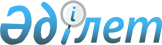 2015 - 2017 жылдарға арналған Павлодар аудандық бюджет туралыПавлодар облысы Павлодар аудандық мәслихатының 2014 жылғы 26 желтоқсандағы № 41/310 шешімі. Павлодар облысының Әділет департаментінде 2015 жылғы 13 қаңтарда № 4260 болып тіркелді      Қазақстан Республикасының Бюджет кодексіне, Қазақстан Республикасының "Қазақстан Республикасындағы жергілікті мемлекеттік басқару және өзін-өзі басқару туралы" Заңына, Павлодар облыстық мәслихаттың 2014 жылғы 12 желтоқсандағы "2015 - 2017 жылдарға арналған облыстық бюджет туралы" № 299/37 шешіміне сәйкес, Павлодар аудандық мәслихаты ШЕШІМ ЕТЕДІ:

      1. Павлодар аудан бюджетінің 2015 – 2017 жылдарға, соның ішінде 2015 жылға арналған 1, 2 және 3 қосымшаларына сәйкес, мына көлемдерде бекітілсін:

      1) кірістер – 2 764 452 мың теңге, соның ішінде:

      салықтық түсімдер – 537 597 мың теңге;

      салықтық емес түсімдер – 62 583 мың теңге;

      негізгі капиталды сатудан түсетін түсімдер – 5 067 мың теңге;

      трансферттер түсімі – 2 159 205 мың теңге;

      2) шығындар – 2 777 150 мың теңге;

      3) таза бюджеттік кредиттеу – 29 230 мың теңге, соның ішінде:

      бюджеттік кредиттер – 47 043 мың теңге;

      бюджеттік кредиттерді өтеу – 17 813 мың теңге;

      4) қаржы активтерімен операциялар бойынша сальдо – нөлге тең;

      5) бюджет тапшылығы (профициті) – -41 928 мың теңге;

      6) бюджет тапшылығын қаржыландыру (профицитін пайдалану) – 41 928 мың теңге.

      Ескерту. 1-тармаққа өзгерістер енгізілді – Павлодар облысы Павлодар аудандық мәслихатының 02.04.2015 № 44/348 (01.01.2015 бастап қолданысқа енгізіледі); 17.06.2015 № 48/362 (01.01.2015 бастап қолданысқа енгізіледі); 10.08.2015 № 50/383 (01.01.2015 бастап қолданысқа енгізіледі); 15.09.2015 № 51/391 (01.01.2015 бастап қолданысқа енгізіледі); 04.11.2015 № 52/394 (01.01.2015 бастап қолданысқа енгізіледі); 23.12.2015 № 54/407 (01.01.2015 бастап қолданысқа енгізіледі) шешімдерімен.

      2. Аудандық жергілікті атқарушы органның 2015 жылға арналған резерві 4 400 мың теңге сомасында бекітілсін.

      Ескерту. 2-тармаққа өзгерістер енгізілді – Павлодар облысы Павлодар аудандық мәслихатының 10.08.2015 № 50/383 (01.01.2015 бастап қолданысқа енгізіледі); 04.11.2015 № 52/394 (01.01.2015 бастап қолданысқа енгізіледі) шешімдерімен.

      3. 2015 жылға арналған Павлодар аудан бюджетінде – 1 763 211 мың теңге облыстық бюджеттен берілетін субвенциялар көлемі ескерілсін.

      4. 2015 жылға арналған Павлодар аудандық бюджетті атқару үдерісінде секвестрге жатпайтын бюджеттік бағдарламалар тізбесі 4 қосымшаға сәйкес бекітілсін.

      5. Ауыл және ауылдық округтердің 2015 жылға арналған бюджеттік бағдарламалары 5 қосымшаға сәйкес бекітілсін.\

      5-1. 6-қосымшаға сәйкес жергілікті өзін-өзі басқару органдарына трансферттер сомасын бөлудің 2015 жылға арналған көлемдері бекітілсін.

      Ескерту. Шешім 5-1 тармақпен толықтырылды – Павлодар облысы Павлодар аудандық мәслихатының 15.05.2015 № 46/358 (01.01.2015 бастап қолданысқа енгізіледі) шешімімен.

      6. Қазақстан Республикасының "Агроөнеркәсiптiк кешендi және ауылдық аумақтарды дамытуды мемлекеттiк реттеу туралы" Заңының 18-бабының 4-тармағына сәйкес 2015 жылға азаматтық қызметші болып табылатын және ауылдық елді мекендерде жұмыс істейтін денсаулық сақтау, әлеуметтік қамсыздандыру, білім беру, мәдениет, спорт және ветеринария саласындағы мамандарға, сондай-ақ жергілікті бюджеттерден қаржыландырылатын мемлекеттік ұйымдарда жұмыс істейтін аталған мамандарға қызметтің осы түрлерімен қалалық жағдайда айналысатын мамандардың ставкаларымен салыстырғанда жиырма бес пайызға жоғарылатылған айлықақылар мен тарифтік ставкалар белгіленсін.

      7. Осы шешімнің орындалуын бақылау аудандық мәслихаттың әлеуметтік-экономикалық даму және бюджет мәселелері жөніндегі тұрақты комиссиясына жүктелсін.

      8. Осы шешім 2015 жылғы 1 қаңтардан бастап қолданысқа енгізіледі.

 2015 жылға арналған аудандық бюджет туралы      Ескерту. 1-қосымша жаңа редакцияда – Павлодар облысы Павлодар аудандық мәслихатының 23.12.2015 № 54/407 (01.01.2015 бастап қолданысқа енгізіледі) шешімімен.

 2016 жылға арналған аудандық бюджет туралы 2017 жылға арналған аудандық бюджет туралы 2015 жылға арналған бюджеттiк атқарылу үрдiсiнде секвестрлеуге жатпайтын
бюджеттiк бағдарламалардың (кiшi бағдарламалардың) тiзбесi 2015 жылға арналған ауыл және ауылдық округтердiң
қимасындағы ағымдағы бюджеттiк бағдарламалардың тiзбесi      Ескерту. 5-қосымша жаңа редакцияда – Павлодар облысы Павлодар аудандық мәслихатының 10.08.2015 № 50/383 (01.01.2015 бастап қолданысқа енгізіледі) шешімімен.

 2015 жылға арналған жергілікті өзін-өзі басқару
органдарына трансферттер сомаларын бөлу      Ескерту. Шешім 6-қосымшамен толықтырылды – Павлодар облысы Павлодар аудандық мәслихатының 15.05.2015 № 46/358 (01.01.2015 бастап қолданысқа енгізіледі) шешімімен; жаңа редакцияда – Павлодар облысы Павлодар аудандық мәслихатының 04.11.2015 № 52/394 (01.01.2015 бастап қолданысқа енгізіледі) шешімімен.


					© 2012. Қазақстан Республикасы Әділет министрлігінің «Қазақстан Республикасының Заңнама және құқықтық ақпарат институты» ШЖҚ РМК
				
      Сессия төрағасы

М. Керімбаев

      Мәслихат хатшысы

Б. Оралов
Павлодар ауданық
маслихатының (5 сайланған 41
кезекті сессиясының) 2014
жылғы 26 желтоқсандағы
№ 41/310 шешіміне
1-қосымшаСанаты

Санаты

Санаты

Санаты

Сомасы (мың теңге)

Сыныбы

Сыныбы

Сыныбы

Сомасы (мың теңге)

Ішкі сыныбы

Ішкі сыныбы

Сомасы (мың теңге)

Атауы

Сомасы (мың теңге)

1

2

3

4

5 

I. Кірістер

2 764 452

1

Салықтық түсімдер

537 597

01

Табыс салығы

212 388

2

Жеке табыс салығы

212 388

03

Әлеуметтік салық

129 415

1

Әлеуметтік салық

129 415

04

Меншікке салынатын салықтар

177 197

1

Мүлікке салынатын салықтар

132 311

3

Жер салығы

5 116

4

Көлік құралдарына салынатын салық

35 770

5

Бірыңғай жер салығы

4 000

05

Тауарларға, жұмыстарға және қызметтерге салынатын ішкі салықтар

13 383

2

Акциздер

622

3

Табиғи және басқа да ресурстарды пайдаланғаны үшін түсетін түсімдер

4 193

4

Кәсіпкерлік және кәсіби қызметті жүргізгені үшін алынатын алымдар

8 428

5

Ойын бизнесіне салық

140

07

Басқа да салықтар

78

1

Басқа да салықтар

78

08

Заңдық маңызы бар әрекеттерді жасағаны және (немесе) оған уәкілеттігі бар мемлекеттік органдар немесе лауазымды адамдар құжаттар бергені үшін алынатын міндетті төлемдер

5 136

1

Мемлекеттік баж

5 136

2

Салықтық емес түсімдер

62 583

01

Мемлекеттік меншіктен түсетін кірістер

3 900

4

Мемлекет меншігінде тұрған, заңды тұлғалардағы қатысу үлесіне кірістер

108

5

Мемлекет меншігіндегі мүлікті жалға беруден түсетін кірістер

3 767

7

Мемлекеттік бюджеттен берілген кредиттер бойынша сыйақылар 

23

9

Мемлекет меншігінен түсетін басқа да кірістер

2

04

Мемлекеттік бюджеттен қаржыландырылатын, сондай-ақ Қазақстан Республикасы Ұлттық Банкінің бюджетінен (шығыстар сметасынан) ұсталатын және қаржыландырылатын мемлекеттік мекемелер салатын айыппұлдар, өсімпұлдар, санкциялар, өндіріп алулар

86

1

Мұнай секторы ұйымдарынан түсетін түсімдерді қоспағанда, мемлекеттік бюджеттен қаржыландырылатын, сондай-ақ Қазақстан Республикасы Ұлттық Банкінің бюджетінен (шығыстар сметасынан) ұсталатын және қаржыландырылатын мемлекеттік мекемелер салатын айыппұлдар, өсімпұлдар, санкциялар, өндіріп алулар

86

06

Басқа да салықтық емес түсімдер

58 597

1

Басқа да салықтық емес түсімдер

58 597

3

Негізгі капиталды сатудан түсетін түсімдер

5 067

03

Жерді және материалдық емес активтерді сату

5 067

1

Жерді сату

5 067

4

Трансферттердің түсімдері

2 159 205

02

Мемлекеттік басқарудың жоғары тұрған органдарынан түсетін трансферттер

2 159 205

2

Облыстық бюджеттен түсетін трансферттер

2 159 205

Функционалдық топ

Функционалдық топ

Функционалдық топ

Функционалдық топ

Функционалдық топ

Сомасы (мың теңге)

Функционалдық кіші топ

Функционалдық кіші топ

Функционалдық кіші топ

Функционалдық кіші топ

Сомасы (мың теңге)

Бюджеттік бағдарламалардың әкімшісі

Бюджеттік бағдарламалардың әкімшісі

Бюджеттік бағдарламалардың әкімшісі

Сомасы (мың теңге)

Бюджеттік бағдарлама

Бюджеттік бағдарлама

Сомасы (мың теңге)

Атауы

Сомасы (мың теңге)

1

2

3

4

5

6 

II. Шығындар

2 777 150

01

Жалпы сипаттағы мемлекеттік қызметтер

314 136

1

Мемлекеттiк басқарудың жалпы функцияларын орындайтын өкiлдi, атқарушы және басқа органдар

253 202

112

Аудан (облыстық маңызы бар қала) мәслихатының аппараты

12 936

001

Аудан (облыстық маңызы бар қала) мәслихатының қызметін қамтамасыз ету жөніндегі қызметтер

12 882

003

Мемлекеттік органның күрделі шығыстары

54

122

Аудан (облыстық маңызы бар қала) әкімінің аппараты

71 230

001

Аудан (облыстық маңызы бар қала) әкімінің қызметін қамтамасыз ету жөніндегі қызметтер

70 454

003

Мемлекеттік органның күрделі шығыстары

776

123

Қаладағы аудан, аудандық маңызы бар қала, кент, ауыл, ауылдық округ әкімінің аппараты

169 036

001

Қаладағы аудан, аудандық маңызы бар қала, кент, ауыл, ауылдық округ әкімінің қызметін қамтамасыз ету жөніндегі қызметтер

166 832

022

Мемлекеттік органның күрделі шығыстары

2 204

2

Қаржылық қызмет

18 700

452

Ауданның (облыстық маңызы бар қаланың) қаржы бөлімі

18 700

001

Ауданның (облыстық маңызы бар қаланың) бюджетін орындау және коммуналдық меншігін басқару саласындағы мемлекеттік саясатты іске асыру жөніндегі қызметтер 

16 959

003

Салық салу мақсатында мүлікті бағалауды жүргізу

833

010

Жекешелендіру, коммуналдық меншікті басқару, жекешелендіруден кейінгі қызмет және осыған байланысты дауларды реттеу

768

018

Мемлекеттік органның күрделі шығыстары

140

5

Жоспарлау және статистикалық қызмет

21 274

453

Ауданның (облыстық маңызы бар қаланың) экономика және бюджеттік жоспарлау бөлімі

21 274

001

Экономикалық саясатты, мемлекеттік жоспарлау жүйесін қалыптастыру және дамыту саласындағы мемлекеттік саясатты іске асыру жөніндегі қызметтер

21 146

004

Мемлекеттік органның күрделі шығыстары

128

9

Жалпы сипаттағы өзге де мемлекеттiк қызметтер

20 960

454

Ауданның (облыстық маңызы бар қаланың) кәсіпкерлік және ауыл шаруашылығы бөлімі

14 217

001

Жергілікті деңгейде кәсіпкерлікті және ауыл шаруашылығын дамыту саласындағы мемлекеттік саясатты іске асыру жөніндегі қызметтер

14 217

458

Ауданның (облыстық маңызы бар қаланың) тұрғын үй-коммуналдық шаруашылығы, жолаушылар көлігі және автомобиль жолдары бөлімі

6 743

001

Жергілікті деңгейде тұрғын үй-коммуналдық шаруашылығы, жолаушылар көлігі және автомобиль жолдары саласындағы мемлекеттік саясатты іске асыру жөніндегі қызметтер

6 743

02

Қорғаныс

14 138

1

Әскери мұқтаждар

7 426

122

Аудан (облыстық маңызы бар қала) әкімінің аппараты

7 426

005

Жалпыға бірдей әскери міндетті атқару шеңберіндегі іс-шаралар

7 426

2

Төтенше жағдайлар жөнiндегi жұмыстарды ұйымдастыру

6 712

122

Аудан (облыстық маңызы бар қала) әкімінің аппараты

6 712

007

Аудандық (қалалық) ауқымдағы дала өрттерінің, сондай-ақ мемлекеттік өртке қарсы қызмет органдары құрылмаған елдi мекендерде өрттердің алдын алу және оларды сөндіру жөніндегі іс-шаралар

6 712

04

Бiлiм беру

1 817 028

1

Мектепке дейiнгi тәрбие және оқыту

249 029

123

Қаладағы аудан, аудандық маңызы бар қала, кент, ауыл, ауылдық округ әкімінің аппараты

186 551

004

Мектепке дейінгі тәрбие мен оқыту ұйымдарының қызметін қамтамасыз ету

76 066

041

Мектепке дейінгі білім беру ұйымдарында мемлекеттік білім беру тапсырысын іске асыруға

110 485

464

Ауданның (облыстық маңызы бар қаланың) білім бөлімі

62 478

040

Мектепке дейінгі білім беру ұйымдарында мемлекеттік білім беру тапсырысын іске асыруға

62 478

2

Бастауыш, негізгі орта және жалпы орта білім беру

1 512 585

123

Қаладағы аудан, аудандық маңызы бар қала, кент, ауыл, ауылдық округ әкімінің аппараты

16 319

005

Ауылдық жерлерде балаларды мектепке дейін тегін алып баруды және кері алып келуді ұйымдастыру

16 319

457

Ауданның (облыстық маңызы бар қаланың) мәдениет, тілдерді дамыту, дене шынықтыру және спорт бөлімі

42 058

017

Балалар мен жасөспірімдерге спорт бойынша қосымша білім беру

42 058

464

Ауданның (облыстық маңызы бар қаланың) білім бөлімі

1 454 208

003

Жалпы білім беру

1 433 046

006

Балаларға қосымша білім беру 

21 162

9

Бiлiм беру саласындағы өзге де қызметтер

55 414

464

Ауданның (облыстық маңызы бар қаланың) білім бөлімі

55 414

001

Жергілікті деңгейде білім беру саласындағы мемлекеттік саясатты іске асыру жөніндегі қызметтер

16 999

005

Ауданның (облыстық маңызы бар қаланың) мемлекеттік білім беру мекемелер үшін оқулықтар мен оқу-әдiстемелiк кешендерді сатып алу және жеткізу

16 460

007

Аудандық (қалалық) ауқымдағы мектеп олимпиадаларын және мектептен тыс іс-шараларды өткiзу

1 387

015

Жетім баланы (жетім балаларды) және ата-аналарының қамқорынсыз қалған баланы (балаларды) күтіп-ұстауға қамқоршыларға (қорғаншыларға) ай сайынға ақшалай қаражат төлемі

11 928

022

Жетім баланы (жетім балаларды) және ата-анасының қамқорлығынсыз қалған баланы (балаларды) асырап алғаны үшін Қазақстан азаматтарына біржолғы ақша қаражатын төлеуге арналған төлемдер

447

029

Балалар мен жасөспірімдердің психикалық денсаулығын зерттеу және халыққа психологиялық-медициналық-педагогикалық консультациялық көмек көрсету

7 193

067

Ведомстволық бағыныстағы мемлекеттік мекемелерінің және ұйымдарының күрделі шығыстары

1 000

06

Әлеуметтiк көмек және әлеуметтiк қамсыздандыру

122 730

1

Әлеуметтiк қамсыздандыру

3 346

464

Ауданның (облыстық маңызы бар қаланың) білім бөлімі

3 346

030

Патронат тәрбиешілерге берілген баланы (балаларды) асырап бағу 

3 346

2

Әлеуметтік көмек

101 252

123

Қаладағы аудан, аудандық маңызы бар қала, кент, ауыл, ауылдық округ әкімінің аппараты

15 100

003

Мұқтаж азаматтарға үйінде әлеуметтік көмек көрсету

15 100

451

Ауданның (облыстық маңызы бар қаланың) жұмыспен қамту және әлеуметтік бағдарламалар бөлімі

86 152

002

Жұмыспен қамту бағдарламасы

12 371

004

Ауылдық жерлерде тұратын денсаулық сақтау, білім беру, әлеуметтік қамтамасыз ету, мәдениет, спорт және ветеринар мамандарына отын сатып алуға Қазақстан Республикасының заңнамасына сәйкес әлеуметтік көмек көрсету

11 822

005

Мемлекеттік атаулы әлеуметтік көмек

41

007

Жергілікті өкілетті органдардың шешімі бойынша мұқтаж азаматтардың жекелеген топтарына әлеуметтік көмек

36 744

010

Үйден тәрбиеленіп оқытылатын мүгедек балаларды материалдық қамтамасыз ету

786

016

18 жасқа дейінгі балаларға мемлекеттік жәрдемақылар

5 179

017

Мүгедектерді оңалту жеке бағдарламасына сәйкес, мұқтаж мүгедектерді міндетті гигиеналық құралдармен және ымдау тілі мамандарының қызмет көрсетуін, жеке көмекшілермен қамтамасыз ету

14 969

052

Ұлы Отан соғысындағы Жеңістің жетпіс жылдығына арналған іс-шараларды өткізу

4 240

9

Әлеуметтiк көмек және әлеуметтiк қамтамасыз ету салаларындағы өзге де қызметтер

18 132

451

Ауданның (облыстық маңызы бар қаланың) жұмыспен қамту және әлеуметтік бағдарламалар бөлімі

18 132

001

Жергілікті деңгейде халық үшін әлеуметтік бағдарламаларды жұмыспен қамтуды қамтамасыз етуді іске асыру саласындағы мемлекеттік саясатты іске асыру жөніндегі қызметтер

16 680

011

Жәрдемақыларды және басқа да әлеуметтік төлемдерді есептеу, төлеу мен жеткізу бойынша қызметтерге ақы төлеу

552

021

Мемлекеттік органның күрделі шығыстары

900

07

Тұрғын үй-коммуналдық шаруашылық

42 788

1

Тұрғын үй шаруашылығы

19 859

123

Қаладағы аудан, аудандық маңызы бар қала, кент, ауыл, ауылдық округ әкімінің аппараты

6 174

027

Жұмыспен қамту 2020 жол картасы бойынша қалаларды және ауылдық елді мекендерді дамыту шеңберінде объектілерді жөндеу және абаттандыру

6 174

472

Ауданның (облыстық маңызы бар қаланың) құрылыс, сәулет және қала құрылысы бөлімі

13 685

003

Коммуналдық тұрғын үй қорының тұрғын үйін жобалау және (немесе) салу, реконструкциялау

9 800

004

Инженерлік-коммуникациялық инфрақұрылымды жобалау, дамыту және (немесе) жайластыру

3 885

2

Коммуналдық шаруашылық

1 344

123

Қаладағы аудан, аудандық маңызы бар қала, кент, ауыл, ауылдық округ әкімінің аппараты

1 344

014

Елді мекендерді сумен жабдықтауды ұйымдастыру

1 344

3

Елдi-мекендердi абаттандыру

21 585

123

Қаладағы аудан, аудандық маңызы бар қала, кент, ауыл, ауылдық округ әкімінің аппараты

21 585

008

Елді мекендердегі көшелерді жарықтандыру

8 098

009

Елді мекендердің санитариясын қамтамасыз ету

821

010

Жерлеу орындарын ұстау және туыстары жоқ адамдарды жерлеу

127

011

Елдi мекендердi абаттандыру мен көгалдандыру 

12 539

08

Мәдениет, спорт, туризм және ақпараттық кеңістiк

214 996

1

Мәдениет саласындағы қызмет

154 009

123

Қаладағы аудан, аудандық маңызы бар қала, кент, ауыл, ауылдық округ әкімінің аппараты

124 761

006

Жергілікті деңгейде мәдени-демалыс жұмыстарын қолдау

124 761

457

Ауданның (облыстық маңызы бар қаланың) мәдениет, тілдерді дамыту, дене шынықтыру және спорт бөлімі

29 248

003

Мәдени-демалыс жұмысын қолдау

29 248

2

Спорт

3 093

457

Ауданның (облыстық маңызы бар қаланың) мәдениет, тілдерді дамыту, дене шынықтыру және спорт бөлімі

3 093

009

Аудандық (облыстық маңызы бар қалалық) деңгейде спорттық жарыстар өткiзу

3 093

3

Ақпараттық кеңістік

34 740

456

Ауданның (облыстық маңызы бар қаланың) ішкі саясат бөлімі

12 391

002

Мемлекеттік ақпараттық саясат жүргізу жөніндегі қызметтер

12 391

457

Ауданның (облыстық маңызы бар қаланың) мәдениет, тілдерді дамыту, дене шынықтыру және спорт бөлімі

22 349

006

Аудандық (қалалық) кiтапханалардың жұмыс iстеуi

21 192

007

Мемлекеттiк тiлдi және Қазақстан халқының басқа да тiлдерін дамыту

1 157

9

Мәдениет, спорт, туризм және ақпараттық кеңiстiктi ұйымдастыру жөнiндегi өзге де қызметтер

23 154

456

Ауданның (облыстық маңызы бар қаланың) ішкі саясат бөлімі

12 806

001

Жергілікті деңгейде ақпарат, мемлекеттілікті нығайту және азаматтардың әлеуметтік сенімділігін қалыптастыру саласында мемлекеттік саясатты іске асыру жөніндегі қызметтер

7 391

003

Жастар саясаты саласындағы іс-шараларды iске асыру

5 177

032

Ведомстволық бағыныстағы мемлекеттік мекемелерінің және ұйымдарының күрделі шығыстары

238

457

Ауданның (облыстық маңызы бар қаланың) мәдениет, тілдерді дамыту, дене шынықтыру және спорт бөлімі

10 348

001

Жергілікті деңгейде мәдениет, тілдерді дамыту, дене шынықтыру және спорт саласындағы мемлекеттік саясатты іске асыру жөніндегі қызметтер

7 876

032

Ведомстволық бағыныстағы мемлекеттік мекемелерінің және ұйымдарының күрделі шығыстары

2 472

10

Ауыл, су, орман, балық шаруашылығы, ерекше қорғалатын табиғи аумақтар, қоршаған ортаны және жануарлар дүниесін қорғау, жер қатынастары

119 899

1

Ауыл шаруашылығы

39 355

453

Ауданның (облыстық маңызы бар қаланың) экономика және бюджеттік жоспарлау бөлімі

13 824

099

Мамандардың әлеуметтік көмек көрсетуі жөніндегі шараларды іске асыру

13 824

473

Ауданның (облыстық маңызы бар қаланың) ветеринария бөлімі

25 531

001

Жергілікті деңгейде ветеринария саласындағы мемлекеттік саясатты іске асыру жөніндегі қызметтер

12 223

005

Мал көмінділерінің (биотермиялық шұңқырлардың) жұмыс істеуін қамтамасыз ету

500

007

Қаңғыбас иттер мен мысықтарды аулауды және жоюды ұйымдастыру

1 500

008

Алып қойылатын және жойылатын ауру жануарлардың, жануарлардан алынатын өнімдер мен шикізаттың құнын иелеріне өтеу

6 355

010

Ауыл шаруашылығы жануарларын сәйкестендіру жөніндегі іс-шараларды өткізу

1 135

047

Жануарлардың саулығы мен адамның денсаулығына қауіп төндіретін, алып қоймай залалсыздандырылған (зарарсыздандырылған) және қайта өңделген жануарлардың, жануарлардан алынатын өнімдер мен шикізаттың құнын иелеріне өтеу

3 818

6

Жер қатынастары

17 410

463

Ауданның (облыстық маңызы бар қаланың) жер қатынастары бөлімі

17 410

001

Аудан (облыстық маңызы бар қала) аумағында жер қатынастарын реттеу саласындағы мемлекеттік саясатты іске асыру жөніндегі қызметтер

8 395

004

Жердi аймақтарға бөлу жөнiндегi жұмыстарды ұйымдастыру

5 800

006

Аудандардың, облыстық маңызы бар, аудандық маңызы бар қалалардың, кенттердiң, ауылдардың, ауылдық округтердiң шекарасын белгiлеу кезiнде жүргiзiлетiн жерге орналастыру

3 215

9

Ауыл, су, орман, балық шаруашылығы және қоршаған ортаны қорғау мен жер қатынастары саласындағы өзге де қызметтер

63 134

473

Ауданның (облыстық маңызы бар қаланың) ветеринария бөлімі

63 134

011

Эпизоотияға қарсы іс-шаралар жүргізу

63 134

11

Өнеркәсіп, сәулет, қала құрылысы және құрылыс қызметі

10 747

2

Сәулет, қала құрылысы және құрылыс қызметі

10 747

472

Ауданның (облыстық маңызы бар қаланың) құрылыс, сәулет және қала құрылысы бөлімі

10 747

001

Жергілікті деңгейде құрылыс, сәулет және қала құрылысы саласындағы мемлекеттік саясатты іске асыру жөніндегі қызметтер

7 147

013

Аудан аумағында қала құрылысын дамытудың кешенді схемаларын, аудандық (облыстық) маңызы бар қалалардың, кенттердің және өзге де ауылдық елді мекендердің бас жоспарларын әзірлеу

3 300

015

Мемлекеттік органның күрделі шығыстары 


300

12

Көлік және коммуникация

69 550

1

Автомобиль көлігі 

67 660

123

Қаладағы аудан, аудандық маңызы бар қала, кент, ауыл, ауылдық округ әкімінің аппараты

3 354

013

Аудандық маңызы бар қалаларда, кенттерде, ауылдарда, ауылдық округтерде автомобиль жолдарының жұмыс істеуін қамтамасыз ету

3 354

458

Ауданның (облыстық маңызы бар қаланың) тұрғын үй-коммуналдық шаруашылығы, жолаушылар көлігі және автомобиль жолдары бөлімі

64 306

023

Автомобиль жолдарының жұмыс істеуін қамтамасыз ету

40 088

045

Аудандық маңызы бар автомобиль жолдарын және елді-мекендердің көшелерін күрделі және орташа жөндеу

24 218

9

Көлiк және коммуникациялар саласындағы басқа да қызметтер

1 890

458

Ауданның (облыстық маңызы бар қаланың) тұрғын үй-коммуналдық шаруашылығы, жолаушылар көлігі және автомобиль жолдары бөлімі

1 890

037

Әлеуметтік маңызы бар қалалық (ауылдық), қала маңындағы және ауданішілік қатынастар бойынша жолаушылар тасымалдарын субсидиялау

1 890

13

Басқалар

31 092

3

Кәсiпкерлiк қызметтi қолдау және бәсекелестікті қорғау

348

454

Ауданның (облыстық маңызы бар қаланың) кәсіпкерлік және ауыл шаруашылығы бөлімі

348

006

Кәсіпкерлік қызметті қолдау

348

9

Басқалар

30 744

123

Қаладағы аудан, аудандық маңызы бар қала, кент, ауыл, ауылдық округ әкімінің аппараты

26 344

040

"Өңірлерді дамыту" Бағдарламасы шеңберінде өңірлерді экономикалық дамытуға жәрдемдесу бойынша шараларды іске асыру

26 344

452

Ауданның (облыстық маңызы бар қаланың) қаржы бөлімі

4 400

012

Ауданның (облыстық маңызы бар қаланың) жергілікті атқарушы органының резерві 

4 400

14

Борышқа қызмет көрсету

23

1

Борышқа қызмет көрсету

23

452

Ауданның (облыстық маңызы бар қаланың) қаржы бөлімі

23

013

Жергілікті атқарушы органдардың облыстық бюджеттен қарыздар бойынша сыйақылар мен өзге де төлемдерді төлеу бойынша борышына қызмет көрсету

23

15

Трансферттер

20 023

1

Трансферттер

20 023

452

Ауданның (облыстық маңызы бар қаланың) қаржы бөлімі

20 023

006

Нысаналы пайдаланылмаған (толық пайдаланылмаған) трансферттерді қайтару

1 423

049

Бюджет заңнамасымен қарастырылған жағдайларда жалпы сипаттағы трансферттерды қайтару

1 922

051

Жергілікті өзін-өзі басқару органдарына берілетін трансферттер

16 678

III.Таза бюджеттік кредиттеу

29 230

Бюджеттік кредиттер

47 043

10

Ауыл, су, орман, балық шаруашылығы, ерекше қорғалатын табиғи аумақтар, қоршаған ортаны және жануарлар дүниесін қорғау, жер қатынастары

47 043

1

Ауыл шаруашылығы

47 043

453

Ауданның (облыстық маңызы бар қаланың) экономика және бюджеттік жоспарлау бөлімі

47 043

006

Мамандарды әлеуметтік қолдау шараларын іске асыру үшін бюджеттік кредиттер

47 043

Бюджеттік кредиттерді өтеу 

17 813

5

Бюджеттік кредиттерді өтеу 

17 813

01

Бюджеттік кредиттерді өтеу 

17 813

1

Мемлекеттік бюджеттен берілген бюджеттік кредиттерді өтеу

17 813

IV. Қаржы активтерімен операциялар бойынша сальдо

0

V. Бюджет тапшылығы (профицитi)

-41 928

VI.Бюджет тапшылығын қаржыландыру (профицитін пайдалану)

41 928

7

Қарыздар түсімдері

47 043

01

Мемлекеттік ішкі қарыздар

47 043

2

Қарыз алу келісім-шарттары

47 043

03

Ауданның (облыстық маңызы бар қаланың) жергілікті атқарушы органы алатын қарыздар

47 043

16

Қарыздарды өтеу

17 813 

1

Қарыздарды өтеу

17 813 

452

Ауданның (облыстық маңызы бар қаланың) қаржы бөлімі

17 813 

008

Жергілікті атқарушы органның жоғары тұрған бюджет алдындағы борышын өтеу

17 813 

8

Бюджет қаражатының пайдаланылатын қалдықтары
атының пайдаланылатын қалдықтары

12 698 

01

Бюджет қаражаты қалдықтары

12 698 

1

Бюджет қаражатының бос қалдықтары

12 698 

01

Бюджет қаражатының бос қалдықтары

12 698 

Павлодар ауданық
маслихатының (5 сайланған 41
кезекті сессиясының) 2014
жылғы 26 желтоқсандағы
№ 41/310 шешіміне
2-қосымшаСанаты

Санаты

Санаты

Санаты

Санаты

Санаты

Санаты

Санаты

Сомасы (мың теңге)

Сыныбы

Сыныбы

Сыныбы

Сыныбы

Сыныбы

Сыныбы

Сыныбы

Сомасы (мың теңге)

Ішкі сыныбы

Ішкі сыныбы

Ішкі сыныбы

Ішкі сыныбы

Ішкі сыныбы

Сомасы (мың теңге)

Атауы

Атауы

Атауы

Сомасы (мың теңге)

1

2

2

3

3

4

4

4

5 

I. Кірістер

I. Кірістер

I. Кірістер

2 392 198

1

Салықтық түсімдер

Салықтық түсімдер

Салықтық түсімдер

574 301

01

01

Табыс салығы

Табыс салығы

Табыс салығы

227 775

2

2

Жеке табыс салығы

Жеке табыс салығы

Жеке табыс салығы

227 775

03

03

Әлеуметтік салық

Әлеуметтік салық

Әлеуметтік салық

142 366

1

1

Әлеуметтік салық

Әлеуметтік салық

Әлеуметтік салық

142 366

04

04

Меншікке салынатын салықтар

Меншікке салынатын салықтар

Меншікке салынатын салықтар

193 362

1

1

Мүлікке салынатын салықтар

Мүлікке салынатын салықтар

Мүлікке салынатын салықтар

152 486

3

3

Жер салығы

Жер салығы

Жер салығы

4 244

4

4

Көлік құралдарына салынатын салық

Көлік құралдарына салынатын салық

Көлік құралдарына салынатын салық

31 481

5

5

Бірыңғай жер салығы

Бірыңғай жер салығы

Бірыңғай жер салығы

5 151

05

05

Тауарларға, жұмыстарға және қызметтерге салынатын ішкі салықтар

Тауарларға, жұмыстарға және қызметтерге салынатын ішкі салықтар

Тауарларға, жұмыстарға және қызметтерге салынатын ішкі салықтар

5 536

2

2

Акциздер

Акциздер

Акциздер

1 045

3

3

Табиғи және басқада ресурстарды пайдаланғаны үшін түсетін түсімдер

Табиғи және басқада ресурстарды пайдаланғаны үшін түсетін түсімдер

Табиғи және басқада ресурстарды пайдаланғаны үшін түсетін түсімдер

772

4

4

Кәсіпкерлік және кәсіби қызметті жүргізгені үшін алынатын алымдар

Кәсіпкерлік және кәсіби қызметті жүргізгені үшін алынатын алымдар

Кәсіпкерлік және кәсіби қызметті жүргізгені үшін алынатын алымдар

3 719

08

08

Заңдық маңызы бар әрекеттерді жасағаны және (немесе) оған уәкілеттігі бар мемлекеттік органдар немесе лауазымды адамдар құжаттар бергені үшін алынатын міндетті төлемдер

Заңдық маңызы бар әрекеттерді жасағаны және (немесе) оған уәкілеттігі бар мемлекеттік органдар немесе лауазымды адамдар құжаттар бергені үшін алынатын міндетті төлемдер

Заңдық маңызы бар әрекеттерді жасағаны және (немесе) оған уәкілеттігі бар мемлекеттік органдар немесе лауазымды адамдар құжаттар бергені үшін алынатын міндетті төлемдер

5 262

1

1

Мемлекеттік баж

Мемлекеттік баж

Мемлекеттік баж

5 262

2

Салықтық емес түсімдер

Салықтық емес түсімдер

Салықтық емес түсімдер

8 807

01

01

Мемлекеттік меншіктен түсетін кірістер

Мемлекеттік меншіктен түсетін кірістер

Мемлекеттік меншіктен түсетін кірістер

3 827

5

5

Мемлекет меншігіндегі мүлікті жалға беруден түсетін кірістер

Мемлекет меншігіндегі мүлікті жалға беруден түсетін кірістер

Мемлекет меншігіндегі мүлікті жалға беруден түсетін кірістер

3 808

7

7

Мемлекеттік бюджеттен берілген кредиттер бойынша сыйақылар 

Мемлекеттік бюджеттен берілген кредиттер бойынша сыйақылар 

Мемлекеттік бюджеттен берілген кредиттер бойынша сыйақылар 

19

06

06

Басқа да салықтық емес түсімдер

Басқа да салықтық емес түсімдер

Басқа да салықтық емес түсімдер

4 980

1

1

Басқа да салықтық емес түсімдер

Басқа да салықтық емес түсімдер

Басқа да салықтық емес түсімдер

4 980

3

Негізгі капиталды сатудан түсетін түсімдер

Негізгі капиталды сатудан түсетін түсімдер

Негізгі капиталды сатудан түсетін түсімдер

3 564

03

03

Жерді және материалдық емес активтерді сату

Жерді және материалдық емес активтерді сату

Жерді және материалдық емес активтерді сату

3 564

1

1

Жерді сату

Жерді сату

Жерді сату

3 564

4

Трансферттердің түсімдері

Трансферттердің түсімдері

Трансферттердің түсімдері

1 805 526

02

02

Мемлекеттік басқарудың жоғары тұрған органдарынан түсетін трансферттер

Мемлекеттік басқарудың жоғары тұрған органдарынан түсетін трансферттер

Мемлекеттік басқарудың жоғары тұрған органдарынан түсетін трансферттер

1 805 526

2

2

Облыстық бюджеттен түсетін трансферттер

Облыстық бюджеттен түсетін трансферттер

Облыстық бюджеттен түсетін трансферттер

1 805 526

Функционалдық топ

Функционалдық топ

Функционалдық топ

Функционалдық топ

Функционалдық топ

Функционалдық топ

Функционалдық топ

Функционалдық топ

Сомасы (мың теңге)

Кіші функция

Кіші функция

Кіші функция

Кіші функция

Кіші функция

Кіші функция

Сомасы (мың теңге)

Бюджеттік бағдарламалардың әкімшісі

Бюджеттік бағдарламалардың әкімшісі

Бюджеттік бағдарламалардың әкімшісі

Бюджеттік бағдарламалардың әкімшісі

Сомасы (мың теңге)

Бағдарлама

Бағдарлама

Сомасы (мың теңге)

Атауы

Сомасы (мың теңге)

1

1

2

2

3

3

4

5

6 

II. Шығындар

2 392 198

01

01

Жалпы сипаттағы мемлекеттік қызметтер

293 275

1

1

Мемлекеттiк басқарудың жалпы функцияларын орындайтын өкiлдi, атқарушы және басқа органдар

243 828

112

112

Аудан (облыстық маңызы бар қала) мәслихатының аппараты

12 223

001

Аудан (облыстық маңызы бар қала) мәслихатының қызметін қамтамасыз ету жөніндегі қызметтер

12 223

122

122

Аудан (облыстық маңызы бар қала) әкімінің аппараты

66 395

001

Аудан (облыстық маңызы бар қала) әкімінің қызметін қамтамасыз ету жөніндегі қызметтер

66 395

123

123

Қаладағы аудан, аудандық маңызы бар қала, кент, ауыл, ауылдық округ әкімінің аппараты

165 210

001

Қаладағы аудан, аудандық маңызы бар қала, кент, ауыл, ауылдық округ әкімінің қызметін қамтамасыз ету жөніндегі қызметтер

164 852

022

Мемлекеттік органның күрделі шығыстары

358

2

2

Қаржылық қызмет

13 265

452

452

Ауданның (облыстық маңызы бар қаланың) қаржы бөлімі

13 265

001

Бюджетін орындау және ауданның (облыстық маңызы бар қаланың) коммуналдық меншігін басқару саласындағы мемлекеттік саясатты іске асыру жөніндегі қызметтер

11 685

003

Салық салу мақсатында мүлікті бағалауды жүргізу

953

010

Жекешелендіру, коммуналдық меншікті басқару, жекешелендіруден кейінгі қызмет және осыған байланысты дауларды реттеу

627

5

5

Жоспарлау және статистикалық қызмет

16 156

453

453

Ауданның (облыстық маңызы бар қаланың) экономика және бюджеттік жоспарлау бөлімі

16 156

001

Экономикалық саясатты, мемлекеттік жоспарлау жүйесін қалыптастыру және дамыту саласындағы мемлекеттік саясатты іске асыру жөніндегі қызметтер

16 156

9

9

Жалпы сипаттағы өзге де мемлекеттiк қызметтер

20 026

454

454

Ауданның (облыстық маңызы бар қаланың) кәсіпкерлік және ауыл шаруашылығы бөлімі

14 232

001

Жергілікті деңгейде кәсіпкерлікті және ауыл шаруашылығын дамыту саласындағы мемлекеттік саясатты іске асыру жөніндегі қызметтер

14 232

458

458

Ауданның (облыстық маңызы бар қаланың) тұрғын үй-коммуналдық шаруашылығы, жолаушылар көлігі және автомобиль жолдары бөлімі

5 794

001

Жергілікті деңгейде тұрғын үй-коммуналдық шаруашылығы, жолаушылар көлігі және автомобиль жолдары саласындағы мемлекеттік саясатты іске асыру жөніндегі қызметтер

5 794

02

02

Қорғаныс

7 813

1

1

Әскери мұқтаждар

7 092

122

122

Аудан (облыстық маңызы бар қала) әкімінің аппараты

7 092

005

Жалпыға бірдей әскери міндетті атқару шеңберіндегі іс-шаралар

7 092

2

2

Төтенше жағдайлар жөнiндегi жұмыстарды ұйымдастыру

721

122

122

Аудан (облыстық маңызы бар қала) әкімінің аппараты

721

007

Аудандық (қалалық) ауқымдағы дала өрттерінің, сондай-ақ мемлекеттік өртке қарсы қызмет органдары құрылмаған елдi мекендерде өрттердің алдын алу және оларды сөндіру жөніндегі іс-шаралар

721

04

04

Бiлiм беру

1 529 297

1

1

Мектепке дейiнгi тәрбие және оқыту

70 900

123

123

Қаладағы аудан, аудандық маңызы бар қала, кент, ауыл, ауылдық округ әкімінің аппараты

70 900

004

Мектепке дейінгі тәрбие мен оқыту ұйымдарының қызметін қамтамасыз ету

70 900

2

2

Бастауыш, негізгі орта және жалпы орта білім беру

1 372 767

123

123

Қаладағы аудан, аудандық маңызы бар қала, кент, ауыл, ауылдық округ әкімінің аппараты

15 444

005

Ауылдық жерлерде балаларды мектепке дейін тегін алып баруды және кері алып келуді ұйымдастыру

15 444

457

457

Ауданның (облыстық маңызы бар қаланың) мәдениет, тілдерді дамыту, дене шынықтыру және спорт бөлімі

36 266

017

Балалар мен жасөспірімдерге спорт бойынша қосымша білім беру

36 266

464

464

Ауданның (облыстық маңызы бар қаланың) білім бөлімі

1 321 057

003

Жалпы білім беру

1 297 670

006

Балаларға қосымша білім беру 

23 387

9

9

Бiлiм беру саласындағы өзге де қызметтер

85 630

464

464

Ауданның (облыстық маңызы бар қаланың) білім бөлімі

85 630

001

Жергілікті деңгейде білім беру саласындағы мемлекеттік саясатты іске асыру жөніндегі қызметтер

17 897

005

Ауданның (облыстық маңызы бар қаланың) мемлекеттік білім беру мекемелер үшін оқулықтар мен оқу-әдiстемелiк кешендерді сатып алу және жеткізу

19 694

007

Аудандық (қалалық) ауқымдағы мектеп олимпиадаларын және мектептен тыс іс-шараларды өткiзу

1 484

015

Жетім баланы (жетім балаларды) және ата-аналарының қамқорынсыз қалған баланы (балаларды) күтіп-ұстауға қамқоршыларға (қорғаншыларға) ай сайынға ақшалай қаражат төлемі

12 764

022

Жетім баланы (жетім балаларды) және ата-анасының қамқорлығынсыз қалған баланы (балаларды) асырап алғаны үшін Қазақстан азаматтарына біржолғы ақша қаражатын төлеуге арналған төлемдер

638

029

Балалар мен жасөспірімдердің психикалық денсаулығын зерттеу және халыққа психологиялық-медициналық-педагогикалық консультациялық көмек көрсету

7 965

067

Ведомстволық бағыныстағы мемлекеттік мекемелерінің және ұйымдарының күрделі шығыстары

25 188

06

06

Әлеуметтiк көмек және әлеуметтiк қамсыздандыру

114 712

1

1

Әлеуметтiк қамсыздандыру

2 353

464

464

Ауданның (облыстық маңызы бар қаланың) білім бөлімі

2 353

030

Патронат тәрбиешілерге берілген баланы (балаларды) асырап бағу 

2 353

2

2

Әлеуметтік көмек

95 947

123

123

Қаладағы аудан, аудандық маңызы бар қала, кент, ауыл, ауылдық округ әкімінің аппараты

13 378

003

Мұқтаж азаматтарға үйінде әлеуметтік көмек көрсету

13 378

451

451

Ауданның (облыстық маңызы бар қаланың) жұмыспен қамту және әлеуметтік бағдарламалар бөлімі

82 569

002

Еңбекпен қамту бағдарламасы

14 198

004

Ауылдық жерлерде тұратын денсаулық сақтау, білім беру, әлеуметтік қамтамасыз ету, мәдениет, спорт және ветеринар мамандарына отын сатып алуға Қазақстан Республикасының заңнамасына сәйкес әлеуметтік көмек көрсету

14 058

005

Мемлекеттік атаулы әлеуметтік көмек

647

007

Жергілікті өкілетті органдардың шешімі бойынша мұқтаж азаматтардың жекелеген топтарына әлеуметтік көмек

32 741

010

Үйден тәрбиеленіп оқытылатын мүгедек балаларды материалдық қамтамасыз ету

1 425

016

18 жасқа дейінгі балаларға мемлекеттік жәрдемақылар

5 192

017

Мүгедектерді оңалту жеке бағдарламасына сәйкес, мұқтаж мүгедектерді міндетті гигиеналық құралдармен және ымдау тілі мамандарының қызмет көрсетуін, жеке көмекшілермен қамтамасыз ету

14 308

9

9

Әлеуметтiк көмек және әлеуметтiк қамтамасыз ету салаларындағы өзге де қызметтер

16 412

451

451

Ауданның (облыстық маңызы бар қаланың) жұмыспен қамту және әлеуметтік бағдарламалар бөлімі

16 412

001

Жергілікті деңгейде халық үшін әлеуметтік бағдарламаларды жұмыспен қамтуды қамтамасыз етуді іске асыру саласындағы мемлекеттік саясатты іске асыру жөніндегі қызметтер

15 901

011

Жәрдемақыларды және басқа да әлеуметтік төлемдерді есептеу, төлеу мен жеткізу бойынша қызметтерге ақы төлеу

511

07

07

Тұрғын үй-коммуналдық шаруашылық

39 617

2

2

Коммуналдық шаруашылық

19 663

123

123

Қаладағы аудан, аудандық маңызы бар қала, кент, ауыл, ауылдық округ әкімінің аппараты

3 303

014

Елді мекендерді сумен жабдықтауды ұйымдастыру

3 303

472

472

Ауданның (облыстық маңызы бар қаланың) құрылыс, сәулет және қала құрылысы бөлімі

16 360

058

Елді мекендердегі сумен жабдықтау және су бұру жүйелерін дамыту

16 360

3

3

Елдi-мекендердi абаттандыру

19 954

123

123

Қаладағы аудан, аудандық маңызы бар қала, кент, ауыл, ауылдық округ әкімінің аппараты

19 954

008

Елді мекендердегі көшелерді жарықтандыру

13 360

009

Елді мекендердің санитариясын қамтамасыз ету

3 694

010

Жерлеу орындарын ұстау және туыстары жоқ адамдарды жерлеу

679

011

Елдi мекендердi абаттандыру мен көгалдандыру 

2 221

08

08

Мәдениет, спорт, туризм және ақпараттық кеңістiк

200 382

1

1

Мәдениет саласындағы қызмет

139 399

123

123

Қаладағы аудан, аудандық маңызы бар қала, кент, ауыл, ауылдық округ әкімінің аппараты

115 893

006

Жергілікті деңгейде мәдени-демалыс жұмыстарын қолдау

115 893

457

457

Ауданның (облыстық маңызы бар қаланың) мәдениет, тілдерді дамыту, дене шынықтыру және спорт бөлімі

23 506

003

Мәдени-демалыс жұмысын қолдау

23 506

2

2

Спорт

3 189

457

457

Ауданның (облыстық маңызы бар қаланың) мәдениет, тілдерді дамыту, дене шынықтыру және спорт бөлімі

3 189

009

Аудандық (облыстық маңызы бар қалалық) деңгейде спорттық жарыстар өткiзу

3 189

3

3

Ақпараттық кеңістік

35 022

456

456

Ауданның (облыстық маңызы бар қаланың) ішкі саясат бөлімі

12 990

002

Мемлекеттік ақпараттық саясат жүргізу жөніндегі қызметтер

12 990

457

457

Ауданның (облыстық маңызы бар қаланың) мәдениет, тілдерді дамыту, дене шынықтыру және спорт бөлімі

22 032

006

Аудандық (қалалық) кiтапханалардың жұмыс iстеуi

20 185

007

Мемлекеттік тілді және Қазақстан халықтарының басқа да тілдерін дамыту

1 847

9

9

Мәдениет, спорт, туризм және ақпараттық кеңiстiктi ұйымдастыру жөнiндегi өзге де қызметтер

22 772

456

456

Ауданның (облыстық маңызы бар қаланың) ішкі саясат бөлімі

11 060

001

Жергілікті деңгейде ақпарат, мемлекеттілікті нығайту және азаматтардың әлеуметтік сенімділігін қалыптастыру саласында мемлекеттік саясатты іске асыру жөніндегі қызметтер

6 060

003

Жастар саясаты саласындағы іс-шараларды iске асыру

5 000

457

457

Ауданның (облыстық маңызы бар қаланың) мәдениет, тілдерді дамыту, дене шынықтыру және спорт бөлімі

11 712

001

Жергілікті деңгейде мәдениет, тілдерді дамыту, дене шынықтыру және спорт саласындағы мемлекеттік саясатты іске асыру жөніндегі қызметтер

7 279

032

Ведомстволық бағыныстағы мемлекеттік мекемелерінің және ұйымдарының күрделі шығыстары

4 433

10

10

Ауыл, су, орман, балық шаруашылығы, ерекше қорғалатын табиғи аумақтар, қоршаған ортаны және жануарлар дүниесін қорғау, жер қатынастары

105 231

1

1

Ауыл шаруашылығы

24 197

453

453

Ауданның (облыстық маңызы бар қаланың) экономика және бюджеттік жоспарлау бөлімі

14 408

099

Мамандардың әлеуметтік көмек көрсетуі жөніндегі шараларды іске асыру

14 408

473

473

Ауданның (облыстық маңызы бар қаланың) ветеринария бөлімі

9 789

001

Жергілікті деңгейде ветеринария саласындағы мемлекеттік саясатты іске асыру жөніндегі қызметтер

7 610

007

Қаңғыбас иттер мен мысықтарды аулауды және жоюды ұйымдастыру

1 500

010

Ауыл шаруашылығы жануарларын бірдейлендіру жөніндегі іс-шараларды жүргізу

679

6

6

Жер қатынастары

17 900

463

463

Ауданның (облыстық маңызы бар қаланың) жер қатынастары бөлімі

17 900

001

Аудан (облыстық маңызы бар қала) аумағында жер қатынастарын реттеу саласындағы мемлекеттік саясатты іске асыру жөніндегі қызметтер

8 521

006

Аудандық маңызы бар қалалардың, кенттердің, ауылдардың, ауылдық округтердің шекарасын белгілеу кезінде жүргізілетін жерге орналастыру

9 379

9

9

Ауыл, су, орман, балық шаруашылығы және қоршаған ортаны қорғау мен жер қатынастары саласындағы өзге де қызметтер

63 134

473

473

Ауданның (облыстық маңызы бар қаланың) ветеринария бөлімі

63 134

011

Эпизоотияға қарсы іс-шаралар жүргізу

63 134

11

11

Өнеркәсіп, сәулет, қала құрылысы және құрылыс қызметі

7 068

2

2

Сәулет, қала құрылысы және құрылыс қызметі

7 068

472

472

Ауданның (облыстық маңызы бар қаланың) құрылыс, сәулет және қала құрылысы бөлімі

7 068

001

Жергілікті деңгейде құрылыс, сәулет және қала құрылысы саласындағы мемлекеттік саясатты іске асыру жөніндегі қызметтер

7 068

12

12

Көлік және коммуникация

59 067

1

1

Автомобиль көлігі 

57 045

123

123

Қаладағы аудан, аудандық маңызы бар қала, кент, ауыл, ауылдық округ әкімінің аппараты

1 989

013

Аудандық маңызы бар қалаларда, кенттерде, ауылдарда, ауылдық округтерде автомобиль жолдарының жұмыс істеуін қамтамасыз ету

1 989

458

458

Ауданның (облыстық маңызы бар қаланың) тұрғын үй-коммуналдық шаруашылығы, жолаушылар көлігі және автомобиль жолдары бөлімі

55 056

023

Автомобиль жолдарының жұмыс істеуін қамтамасыз ету

37 088

045

Аудандық маңызы бар автомобиль жолдарын және елді-мекендердің көшелерін күрделі және орташа жөндеу

17 968

9

9

Көлiк және коммуникациялар саласындағы басқа да қызметтер

2 022

458

458

Ауданның (облыстық маңызы бар қаланың) тұрғын үй-коммуналдық шаруашылығы, жолаушылар көлігі және автомобиль жолдары бөлімі

2 022

037

Әлеуметтік маңызы бар қалалық (ауылдық), қала маңындағы және ауданішілік қатынастар бойынша жолаушылар тасымалдарын субсидиялау

2 022

13

13

Басқалар

35 717

3

3

Кәсiпкерлiк қызметтi қолдау және бәсекелестікті қорғау

373

454

454

Ауданның (облыстық маңызы бар қаланың) кәсіпкерлік және ауыл шаруашылығы бөлімі

373

006

Кәсіпкерлік қызметті қолдау

373

9

9

Басқалар

35 344

123

123

Қаладағы аудан, аудандық маңызы бар қала, кент, ауыл, ауылдық округ әкімінің аппараты

26 344

040

"Өңірлерді дамыту" Бағдарламасы шеңберінде өңірлерді экономикалық дамытуға жәрдемдесу бойынша шараларды іске асыру

26 344

452

452

Ауданның (облыстық маңызы бар қаланың) қаржы бөлімі

9 000

012

Ауданның (облыстық маңызы бар қаланың) жергілікті атқарушы органының резерві 

9 000

14

14

Борышқа қызмет көрсету

19

1

1

Борышқа қызмет көрсету

19

452

452

Ауданның (облыстық маңызы бар қаланың) қаржы бөлімі

19

013

Жергілікті атқарушы органдардың облыстық бюджеттен қарыздар бойынша сыйақылар мен өзге де төлемдерді төлеу бойынша борышына қызмет көрсету

19

III. Таза бюджеттік кредиттеу

-17 019

Бюджеттік кредиттерді өтеу 

17 019

5

5

Бюджеттік кредиттерді өтеу

17 019

01

01

Бюджеттік кредиттерді өтеу

17 019

1

1

Мемлекеттік бюджеттен берілген бюджеттік кредиттерді өтеу

17 019

IV. Қаржы активтерімен операциялар бойынша сальдо

0

V. Бюджет тапшылығы (профицитi)

17 019

VI. Бюджет тапшылығын қаржыландыру (профицитін пайдалану)

-17 019

16

16

Қарыздарды өтеу

17 019 

1

1

Қарыздарды өтеу

17 019 

452

452

Ауданның (облыстық маңызы бар қаланың) қаржы бөлімі

17 019 

008

Жергілікті атқарушы органның жоғары тұрған бюджет алдындағы борышын өтеу

17 019 

Павлодар ауданық
маслихатының (5 сайланған 41
кезекті сессиясының) 2014
жылғы 26 желтоқсандағы
№ 41/310 шешіміне
3-қосымшаСанаты

Санаты

Санаты

Санаты

Санаты

Санаты

Санаты

Санаты

Сомасы (мың теңге)

Сыныбы

Сыныбы

Сыныбы

Сыныбы

Сыныбы

Сыныбы

Сыныбы

Сомасы (мың теңге)

Ішкі сыныбы

Ішкі сыныбы

Ішкі сыныбы

Ішкі сыныбы

Ішкі сыныбы

Сомасы (мың теңге)

Атауы

Атауы

Атауы

Сомасы (мың теңге)

1

2

2

3

3

4

4

4

5 

I. Кірістер

I. Кірістер

I. Кірістер

2 397 622

1

Салықтық түсімдер

Салықтық түсімдер

Салықтық түсімдер

574 301

01

01

Табыс салығы

Табыс салығы

Табыс салығы

227 775

2

2

Жеке табыс салығы

Жеке табыс салығы

Жеке табыс салығы

227 775

03

03

Әлеуметтік салық

Әлеуметтік салық

Әлеуметтік салық

142 366

1

1

Әлеуметтік салық

Әлеуметтік салық

Әлеуметтік салық

142 366

04

04

Меншікке салынатын салықтар

Меншікке салынатын салықтар

Меншікке салынатын салықтар

193 362

1

1

Мүлікке салынатын салықтар

Мүлікке салынатын салықтар

Мүлікке салынатын салықтар

152 486

3

3

Жер салығы

Жер салығы

Жер салығы

4 244

4

4

Көлік құралдарына салынатын салық

Көлік құралдарына салынатын салық

Көлік құралдарына салынатын салық

31 481

5

5

Бірыңғай жер салығы

Бірыңғай жер салығы

Бірыңғай жер салығы

5 151

05

05

Тауарларға, жұмыстарға және қызметтерге салынатын ішкі салықтар

Тауарларға, жұмыстарға және қызметтерге салынатын ішкі салықтар

Тауарларға, жұмыстарға және қызметтерге салынатын ішкі салықтар

5 536

2

2

Акциздер

Акциздер

Акциздер

1 045

3

3

Табиғи және басқада ресурстарды пайдаланғаны үшін түсетін түсімдер

Табиғи және басқада ресурстарды пайдаланғаны үшін түсетін түсімдер

Табиғи және басқада ресурстарды пайдаланғаны үшін түсетін түсімдер

772

4

4

Кәсіпкерлік және кәсіби қызметті жүргізгені үшін алынатын алымдар

Кәсіпкерлік және кәсіби қызметті жүргізгені үшін алынатын алымдар

Кәсіпкерлік және кәсіби қызметті жүргізгені үшін алынатын алымдар

3 719

08

08

Заңдық маңызы бар әрекеттерді жасағаны және (немесе) оған уәкілеттігі бар мемлекеттік органдар немесе лауазымды адамдар құжаттар бергені үшін алынатын міндетті төлемдер

Заңдық маңызы бар әрекеттерді жасағаны және (немесе) оған уәкілеттігі бар мемлекеттік органдар немесе лауазымды адамдар құжаттар бергені үшін алынатын міндетті төлемдер

Заңдық маңызы бар әрекеттерді жасағаны және (немесе) оған уәкілеттігі бар мемлекеттік органдар немесе лауазымды адамдар құжаттар бергені үшін алынатын міндетті төлемдер

5 262

1

1

Мемлекеттік баж

Мемлекеттік баж

Мемлекеттік баж

5 262

2

Салықтық емес түсімдер

Салықтық емес түсімдер

Салықтық емес түсімдер

8 807

01

01

Мемлекеттік меншіктен түсетін кірістер

Мемлекеттік меншіктен түсетін кірістер

Мемлекеттік меншіктен түсетін кірістер

3 827

5

5

Мемлекет меншігіндегі мүлікті жалға беруден түсетін кірістер

Мемлекет меншігіндегі мүлікті жалға беруден түсетін кірістер

Мемлекет меншігіндегі мүлікті жалға беруден түсетін кірістер

3 809

7

7

Мемлекеттік бюджеттен берілген кредиттер бойынша сыйақылар 

Мемлекеттік бюджеттен берілген кредиттер бойынша сыйақылар 

Мемлекеттік бюджеттен берілген кредиттер бойынша сыйақылар 

18

06

06

Басқа да салықтық емес түсімдер

Басқа да салықтық емес түсімдер

Басқа да салықтық емес түсімдер

4 980

1

1

Басқа да салықтық емес түсімдер

Басқа да салықтық емес түсімдер

Басқа да салықтық емес түсімдер

4 980

3

Негізгі капиталды сатудан түсетін түсімдер

Негізгі капиталды сатудан түсетін түсімдер

Негізгі капиталды сатудан түсетін түсімдер

3 564

03

03

Жерді және материалдық емес активтерді сату

Жерді және материалдық емес активтерді сату

Жерді және материалдық емес активтерді сату

3 564

1

1

Жерді сату

Жерді сату

Жерді сату

3 564

4

Трансферттердің түсімдері

Трансферттердің түсімдері

Трансферттердің түсімдері

1 810 950

02

02

Мемлекеттік басқарудың жоғары тұрған органдарынан түсетін трансферттер

Мемлекеттік басқарудың жоғары тұрған органдарынан түсетін трансферттер

Мемлекеттік басқарудың жоғары тұрған органдарынан түсетін трансферттер

1 810 950

2

2

Облыстық бюджеттен түсетін трансферттер

Облыстық бюджеттен түсетін трансферттер

Облыстық бюджеттен түсетін трансферттер

1 810 950

Функционалдық топ

Функционалдық топ

Функционалдық топ

Функционалдық топ

Функционалдық топ

Функционалдық топ

Функционалдық топ

Функционалдық топ

Сомасы (мың теңге)

Кіші функция

Кіші функция

Кіші функция

Кіші функция

Кіші функция

Кіші функция

Сомасы (мың теңге)

Бюджеттік бағдарламалардың әкімшісі

Бюджеттік бағдарламалардың әкімшісі

Бюджеттік бағдарламалардың әкімшісі

Бюджеттік бағдарламалардың әкімшісі

Сомасы (мың теңге)

Бағдарлама

Бағдарлама

Сомасы (мың теңге)

Атауы

Сомасы (мың теңге)

1

1

2

2

3

3

4

5

6 

II. Шығындар

2 397 622

01

01

Жалпы сипаттағы мемлекеттік қызметтер

295 251

1

1

Мемлекеттiк басқарудың жалпы функцияларын орындайтын өкiлдi, атқарушы және басқа органдар

245 710

112

112

Аудан (облыстық маңызы бар қала) мәслихатының аппараты

12 223

001

Аудан (облыстық маңызы бар қала) мәслихатының қызметін қамтамасыз ету жөніндегі қызметтер

12 223

122

122

Аудан (облыстық маңызы бар қала) әкімінің аппараты

66 891

001

Аудан (облыстық маңызы бар қала) әкімінің қызметін қамтамасыз ету жөніндегі қызметтер

66 891

123

123

Қаладағы аудан, аудандық маңызы бар қала, кент, ауыл, ауылдық округ әкімінің аппараты

166 596

001

Қаладағы аудан, аудандық маңызы бар қала, кент, ауыл, ауылдық округ әкімінің қызметін қамтамасыз ету жөніндегі қызметтер

166 212

022

Мемлекеттік органның күрделі шығыстары

384

2

2

Қаржылық қызмет

13 300

452

452

Ауданның (облыстық маңызы бар қаланың) қаржы бөлімі

13 300

001

Бюджетін орындау және ауданның (облыстық маңызы бар қаланың) коммуналдық меншігін басқару саласындағы мемлекеттік саясатты іске асыру жөніндегі қызметтер 

11 720

003

Салық салу мақсатында мүлікті бағалауды жүргізу

953

010

Жекешелендіру, коммуналдық меншікті басқару, жекешелендіруден кейінгі қызмет және осыған байланысты дауларды реттеу

627

5

5

Жоспарлау және статистикалық қызмет

16 157

453

453

Ауданның (облыстық маңызы бар қаланың) экономика және бюджеттік жоспарлау бөлімі

16 157

001

Экономикалық саясатты, мемлекеттік жоспарлау жүйесін қалыптастыру және дамыту саласындағы мемлекеттік саясатты іске асыру жөніндегі қызметтер

16 157

9

9

Жалпы сипаттағы өзге де мемлекеттiк қызметтер

20 084

454

454

Ауданның (облыстық маңызы бар қаланың) кәсіпкерлік және ауыл шаруашылығы бөлімі

14 263

001

Жергілікті деңгейде кәсіпкерлікті және ауыл шаруашылығын дамыту саласындағы мемлекеттік саясатты іске асыру жөніндегі қызметтер

14 263

458

458

Ауданның (облыстық маңызы бар қаланың) тұрғын үй-коммуналдық шаруашылығы, жолаушылар көлігі және автомобиль жолдары бөлімі

5 821

001

Жергілікті деңгейде тұрғын үй-коммуналдық шаруашылығы, жолаушылар көлігі және автомобиль жолдары саласындағы мемлекеттік саясатты іске асыру жөніндегі қызметтер

5 821

02

02

Қорғаныс

8 096

1

1

Әскери мұқтаждар

7 375

122

122

Аудан (облыстық маңызы бар қала) әкімінің аппараты

7 375

005

Жалпыға бірдей әскери міндетті атқару шеңберіндегі іс-шаралар

7 375

2

2

Төтенше жағдайлар жөнiндегi жұмыстарды ұйымдастыру

721

122

122

Аудан (облыстық маңызы бар қала) әкімінің аппараты

721

007

Аудандық (қалалық) ауқымдағы дала өрттерінің, сондай-ақ мемлекеттік өртке қарсы қызмет органдары құрылмаған елдi мекендерде өрттердің алдын алу және оларды сөндіру жөніндегі іс-шаралар

721

04

04

Бiлiм беру

1 529 869

1

1

Мектепке дейiнгi тәрбие және оқыту

70 900

123

123

Қаладағы аудан, аудандық маңызы бар қала, кент, ауыл, ауылдық округ әкімінің аппараты

70 900

004

Мектепке дейінгі тәрбие мен оқыту ұйымдарының қызметін қамтамасыз ету

70 900

2

2

Бастауыш, негізгі орта және жалпы орта білім беру

1 382 404

123

123

Қаладағы аудан, аудандық маңызы бар қала, кент, ауыл, ауылдық округ әкімінің аппараты

16 091

005

Ауылдық жерлерде балаларды мектепке дейін тегін алып баруды және кері алып келуді ұйымдастыру

16 091

457

457

Ауданның (облыстық маңызы бар қаланың) мәдениет, тілдерді дамыту, дене шынықтыру және спорт бөлімі

36 814

017

Балалар мен жасөспірімдерге спорт бойынша қосымша білім беру

36 814

464

464

Ауданның (облыстық маңызы бар қаланың) білім бөлімі

1 329 499

003

Жалпы білім беру

1 306 112

006

Балаларға қосымша білім беру 

23 387

9

9

Бiлiм беру саласындағы өзге де қызметтер

76 565

464

464

Ауданның (облыстық маңызы бар қаланың) білім бөлімі

76 565

001

Жергілікті деңгейде білім беру саласындағы мемлекеттік саясатты іске асыру жөніндегі қызметтер

17 923

005

Ауданның (облыстық маңызы бар қаланың) мемлекеттік білім беру мекемелер үшін оқулықтар мен оқу-әдiстемелiк кешендерді сатып алу және жеткізу

21 072

007

Аудандық (қалалық) ауқымдағы мектеп олимпиадаларын және мектептен тыс іс-шараларды өткiзу

1 588

015

Жетім баланы (жетім балаларды) және ата-аналарының қамқорынсыз қалған баланы (балаларды) күтіп-ұстауға қамқоршыларға (қорғаншыларға) ай сайынға ақшалай қаражат төлемі

12 764

022

Жетім баланы (жетім балаларды) және ата-анасының қамқорлығынсыз қалған баланы (балаларды) асырап алғаны үшін Қазақстан азаматтарына біржолғы ақша қаражатын төлеуге арналған төлемдер

638

029

Балалар мен жасөспірімдердің психикалық денсаулығын зерттеу және халыққа психологиялық-медициналық-педагогикалық консультациялық көмек көрсету

8 073

067

Ведомстволық бағыныстағы мемлекеттік мекемелерінің және ұйымдарының күрделі шығыстары

14 507

06

06

Әлеуметтiк көмек және әлеуметтiк қамсыздандыру

118 556

1

1

Әлеуметтiк қамсыздандыру

2 407

464

464

Ауданның (облыстық маңызы бар қаланың) білім бөлімі

2 407

030

Патронат тәрбиешілерге берілген баланы (балаларды) асырап бағу 

2 407

2

2

Әлеуметтік көмек

99 712

123

123

Қаладағы аудан, аудандық маңызы бар қала, кент, ауыл, ауылдық округ әкімінің аппараты

13 386

003

Мұқтаж азаматтарға үйінде әлеуметтік көмек көрсету

13 386

451

451

Ауданның (облыстық маңызы бар қаланың) жұмыспен қамту және әлеуметтік бағдарламалар бөлімі

86 326

002

Еңбекпен қамту бағдарламасы

14 198

004

Ауылдық жерлерде тұратын денсаулық сақтау, білім беру, әлеуметтік қамтамасыз ету, мәдениет, спорт және ветеринар мамандарына отын сатып алуға Қазақстан Республикасының заңнамасына сәйкес әлеуметтік көмек көрсету

14 058

005

Мемлекеттік атаулы әлеуметтік көмек

647

007

Жергілікті өкілетті органдардың шешімі бойынша мұқтаж азаматтардың жекелеген топтарына әлеуметтік көмек

35 033

010

Үйден тәрбиеленіп оқытылатын мүгедек балаларды материалдық қамтамасыз ету

1 525

016

18 жасқа дейінгі балаларға мемлекеттік жәрдемақылар

5 555

017

Мүгедектерді оңалту жеке бағдарламасына сәйкес, мұқтаж мүгедектерді міндетті гигиеналық құралдармен және ымдау тілі мамандарының қызмет көрсетуін, жеке көмекшілермен қамтамасыз ету

15 310

9

9

Әлеуметтiк көмек және әлеуметтiк қамтамасыз ету салаларындағы өзге де қызметтер

16 437

451

451

Ауданның (облыстық маңызы бар қаланың) жұмыспен қамту және әлеуметтік бағдарламалар бөлімі

16 437

001

Жергілікті деңгейде халық үшін әлеуметтік бағдарламаларды жұмыспен қамтуды қамтамасыз етуді іске асыру саласындағы мемлекеттік саясатты іске асыру жөніндегі қызметтер

15 926

011

Жәрдемақыларды және басқа да әлеуметтік төлемдерді есептеу, төлеу мен жеткізу бойынша қызметтерге ақы төлеу

511

07

07

Тұрғын үй-коммуналдық шаруашылық

40 772

2

2

Коммуналдық шаруашылық

20 663

123

123

Қаладағы аудан, аудандық маңызы бар қала, кент, ауыл, ауылдық округ әкімінің аппараты

3 303

014

Елді мекендерді сумен жабдықтауды ұйымдастыру

3 303

472

472

Ауданның (облыстық маңызы бар қаланың) құрылыс, сәулет және қала құрылысы бөлімі

17 360

058

Елді мекендердегі сумен жабдықтау және су бұру жүйелерін дамыту

17 360

3

3

Елдi-мекендердi абаттандыру

20 109

123

123

Қаладағы аудан, аудандық маңызы бар қала, кент, ауыл, ауылдық округ әкімінің аппараты

20 109

008

Елді мекендердегі көшелерді жарықтандыру

13 360

009

Елді мекендердің санитариясын қамтамасыз ету

3 694

010

Жерлеу орындарын ұстау және туыстары жоқ адамдарды жерлеу

679

011

Елдi мекендердi абаттандыру мен көгалдандыру 

2 376

08

08

Мәдениет, спорт, туризм және ақпараттық кеңістiк

202 542

1

1

Мәдениет саласындағы қызмет

143 449

123

123

Қаладағы аудан, аудандық маңызы бар қала, кент, ауыл, ауылдық округ әкімінің аппараты

117 943

006

Жергілікті деңгейде мәдени-демалыс жұмыстарын қолдау

117 943

457

457

Ауданның (облыстық маңызы бар қаланың) мәдениет, тілдерді дамыту, дене шынықтыру және спорт бөлімі

25 506

003

Мәдени-демалыс жұмысын қолдау

25 506

2

2

Спорт

3 189

457

457

Ауданның (облыстық маңызы бар қаланың) мәдениет, тілдерді дамыту, дене шынықтыру және спорт бөлімі

3 189

009

Аудандық (облыстық маңызы бар қалалық) деңгейде спорттық жарыстар өткiзу

3 189

3

3

Ақпараттық кеңістік

35 022

456

456

Ауданның (облыстық маңызы бар қаланың) ішкі саясат бөлімі

12 990

002

Мемлекеттік ақпараттық саясат жүргізу жөніндегі қызметтер

12 990

457

457

Ауданның (облыстық маңызы бар қаланың) мәдениет, тілдерді дамыту, дене шынықтыру және спорт бөлімі

22 032

006

Аудандық (қалалық) кiтапханалардың жұмыс iстеуi

20 185

007

Мемлекеттік тілді және Қазақстан халықтарының басқа да тілдерін дамыту

1 847

9

9

Мәдениет, спорт, туризм және ақпараттық кеңiстiктi ұйымдастыру жөнiндегi өзге де қызметтер

20 882

456

456

Ауданның (облыстық маңызы бар қаланың) ішкі саясат бөлімі

11 091

001

Жергілікті деңгейде ақпарат, мемлекеттілікті нығайту және азаматтардың әлеуметтік сенімділігін қалыптастыру саласында мемлекеттік саясатты іске асыру жөніндегі қызметтер

6 091

003

Жастар саясаты саласындағы іс-шараларды iске асыру

5 000

457

457

Ауданның (облыстық маңызы бар қаланың) мәдениет, тілдерді дамыту, дене шынықтыру және спорт бөлімі

9 791

001

Жергілікті деңгейде мәдениет, тілдерді дамыту, дене шынықтыру және спорт саласындағы мемлекеттік саясатты іске асыру жөніндегі қызметтер

7 311

032

Ведомстволық бағыныстағы мемлекеттік мекемелерінің және ұйымдарының күрделі шығыстары

2 480

10

10

Ауыл, су, орман, балық шаруашылығы, ерекше қорғалатын табиғи аумақтар, қоршаған ортаны және жануарлар дүниесін қорғау, жер қатынастары

99 211

1

1

Ауыл шаруашылығы

24 276

453

453

Ауданның (облыстық маңызы бар қаланың) экономика және бюджеттік жоспарлау бөлімі

14 408

099

Мамандардың әлеуметтік көмек көрсетуі жөніндегі шараларды іске асыру

14 408

473

473

Ауданның (облыстық маңызы бар қаланың) ветеринария бөлімі

9 868

001

Жергілікті деңгейде ветеринария саласындағы мемлекеттік саясатты іске асыру жөніндегі қызметтер

7 641

007

Қаңғыбас иттер мен мысықтарды аулауды және жоюды ұйымдастыру

1 500

010

Ауыл шаруашылығы жануарларын бірдейлендіру жөніндегі іс-шараларды жүргізу

727

6

6

Жер қатынастары

11 801

463

463

Ауданның (облыстық маңызы бар қаланың) жер қатынастары бөлімі

11 801

001

Аудан (облыстық маңызы бар қала) аумағында жер қатынастарын реттеу саласындағы мемлекеттік саясатты іске асыру жөніндегі қызметтер

8 559

006

Аудандық маңызы бар қалалардың, кенттердің, ауылдардың, ауылдық округтердің шекарасын белгілеу кезінде жүргізілетін жерге орналастыру

3 242

9

9

Ауыл, су, орман, балық шаруашылығы және қоршаған ортаны қорғау мен жер қатынастары саласындағы өзге де қызметтер

63 134

473

473

Ауданның (облыстық маңызы бар қаланың) ветеринария бөлімі

63 134

011

Эпизоотияға қарсы іс-шаралар жүргізу

63 134

11

11

Өнеркәсіп, сәулет, қала құрылысы және құрылыс қызметі

7 098

2

2

Сәулет, қала құрылысы және құрылыс қызметі

7 098

472

472

Ауданның (облыстық маңызы бар қаланың) құрылыс, сәулет және қала құрылысы бөлімі

7 098

001

Жергілікті деңгейде құрылыс, сәулет және қала құрылысы саласындағы мемлекеттік саясатты іске асыру жөніндегі қызметтер

7 098

12

12

Көлік және коммуникация

60 466

1

1

Автомобиль көлігі 

58 302

123

123

Қаладағы аудан, аудандық маңызы бар қала, кент, ауыл, ауылдық округ әкімінің аппараты

1 989

013

Аудандық маңызы бар қалаларда, кенттерде, ауылдарда, ауылдық округтерде автомобиль жолдарының жұмыс істеуін қамтамасыз ету

1 989

458

458

Ауданның (облыстық маңызы бар қаланың) тұрғын үй-коммуналдық шаруашылығы, жолаушылар көлігі және автомобиль жолдары бөлімі

56 313

023

Автомобиль жолдарының жұмыс істеуін қамтамасыз ету

37 088

045

Аудандық маңызы бар автомобиль жолдарын және елді-мекендердің көшелерін күрделі және орташа жөндеу

19 225

9

9

Көлiк және коммуникациялар саласындағы басқа да қызметтер

2 164

458

458

Ауданның (облыстық маңызы бар қаланың) тұрғын үй-коммуналдық шаруашылығы, жолаушылар көлігі және автомобиль жолдары бөлімі

2 164

037

Әлеуметтік маңызы бар қалалық (ауылдық), қала маңындағы және ауданішілік қатынастар бойынша жолаушылар тасымалдарын субсидиялау

2 164

13

13

Басқалар

35 743

3

3

Кәсiпкерлiк қызметтi қолдау және бәсекелестікті қорғау

399

454

454

Ауданның (облыстық маңызы бар қаланың) кәсіпкерлік және ауыл шаруашылығы бөлімі

399

006

Кәсіпкерлік қызметті қолдау

399

9

9

Басқалар

35 344

123

123

Қаладағы аудан, аудандық маңызы бар қала, кент, ауыл, ауылдық округ әкімінің аппараты

26 344

040

"Өңірлерді дамыту" Бағдарламасы шеңберінде өңірлерді экономикалық дамытуға жәрдемдесу бойынша шараларды іске асыру

26 344

452

452

Ауданның (облыстық маңызы бар қаланың) қаржы бөлімі

9 000

012

Ауданның (облыстық маңызы бар қаланың) жергілікті атқарушы органының резерві 

9 000

14

14

Борышқа қызмет көрсету

18

1

1

Борышқа қызмет көрсету

18

452

452

Ауданның (облыстық маңызы бар қаланың) қаржы бөлімі

18

013

Жергілікті атқарушы органдардың облыстық бюджеттен қарыздар бойынша сыйақылар мен өзге де төлемдерді төлеу бойынша борышына қызмет көрсету

18

III. Таза бюджеттік кредиттеу

-17 018

Бюджеттік кредиттерді өтеу

17 018

5

5

Бюджеттік кредиттерді өтеу

17 018

01

01

Бюджеттік кредиттерді өтеу

17 018

1

1

Мемлекеттік бюджеттен берілген бюджеттік кредиттерді өтеу

17 018

IV. Қаржы активтерімен операциялар бойынша сальдо

0

V. Бюджет тапшылығы (профицитi)

17 018

VI. Бюджет тапшылығын қаржыландыру (профицитін пайдалану)

-17 018

16

16

Қарыздарды өтеу

17 018 

1

1

Қарыздарды өтеу

17 018 

452

452

Ауданның (облыстық маңызы бар қаланың) қаржы бөлімі

17 018 

008

Жергілікті атқарушы органның жоғары тұрған бюджет алдындағы борышын өтеу

17 018 

Павлодар ауданық
маслихатының (5 сайланған 41
кезекті сессиясының) 2014
жылғы 26 желтоқсандағы
№ 41/310 шешіміне
4-қосымшаФункционалдық топ

Функционалдық топ

Функционалдық топ

Функционалдық топ

Функционалдық топ

Функционалдық топ

Кiшi функция

Кiшi функция

Кiшi функция

Кiшi функция

Кiшi функция

Бюджеттiк бағдарламалардың әкiмшiсi

Бюджеттiк бағдарламалардың әкiмшiсi

Бюджеттiк бағдарламалардың әкiмшiсi

Бюджеттiк бағдарламалардың әкiмшiсi

Бағдарлама

Бағдарлама

Бағдарлама

Кіші бағдарлама

Кіші бағдарлама

Атауы

04

Бiлiм беру

2

Бастауыш, негізгі орта және жалпы орта білім беру

464

Ауданның (облыстық маңызы бар қаланың) білім бөлімі

003

Жалпы бiлiм беру

015

Жергілікті бюджет қаражаты есебінен

Павлодар ауданық
маслихатының (5 сайланған 41
кезекті сессиясының) 2014
жылғы 26 желтоқсандағы
№ 41/310 шешіміне
5-қосымшаФункционалдық топ 

Функционалдық топ 

Функционалдық топ 

Функционалдық топ 

Функционалдық топ 

Функционалдық топ 

Функционалдық топ 

Функционалдық топ 

Функционалдық топ 

Функционалдық кiшi топ

Функционалдық кiшi топ

Функционалдық кiшi топ

Функционалдық кiшi топ

Функционалдық кiшi топ

Функционалдық кiшi топ

Функционалдық кiшi топ

Бюджеттiк бағдарламалардың әкiмшiсi

Бюджеттiк бағдарламалардың әкiмшiсi

Бюджеттiк бағдарламалардың әкiмшiсi

Бюджеттiк бағдарламалардың әкiмшiсi

Бюджеттiк бағдарламалардың әкiмшiсi

Бюджеттiк бағдарламалардың әкiмшiсi

Бюджеттік бағдарлама 

Бюджеттік бағдарлама 

Бюджеттік бағдарлама 

Бюджеттік бағдарлама 

Атауы

Атауы

1

1

2

3

3

4

4

5

5

Григорьевка ауылдық округi әкiмiнiң аппараты

Григорьевка ауылдық округi әкiмiнiң аппараты

Григорьевка ауылдық округi әкiмiнiң аппараты

Григорьевка ауылдық округi әкiмiнiң аппараты

Григорьевка ауылдық округi әкiмiнiң аппараты

Григорьевка ауылдық округi әкiмiнiң аппараты

Григорьевка ауылдық округi әкiмiнiң аппараты

Григорьевка ауылдық округi әкiмiнiң аппараты

Григорьевка ауылдық округi әкiмiнiң аппараты

01

01

Жалпы сипаттағы мемлекеттiк қызметтер 

Жалпы сипаттағы мемлекеттiк қызметтер 

1

Мемлекеттiк басқарудың жалпы функцияларын орындайтын өкiлдi, атқарушы және басқа органдар

Мемлекеттiк басқарудың жалпы функцияларын орындайтын өкiлдi, атқарушы және басқа органдар

123

123

Қаладағы аудан, аудандық маңызы бар қала, кент, ауыл, ауылдық округ әкімінің аппараты

Қаладағы аудан, аудандық маңызы бар қала, кент, ауыл, ауылдық округ әкімінің аппараты

001

001

Қаладағы аудан, аудандық маңызы бар қала, кент, ауыл, ауылдық округ әкімінің қызметін қамтамасыз ету жөніндегі қызметтер

Қаладағы аудан, аудандық маңызы бар қала, кент, ауыл, ауылдық округ әкімінің қызметін қамтамасыз ету жөніндегі қызметтер

04

04

Бiлiм беру

Бiлiм беру

1

Мектепке дейінгі тәрбие және оқыту

Мектепке дейінгі тәрбие және оқыту

123

123

Қаладағы аудан, аудандық маңызы бар қала, кент, ауыл, ауылдық округ әкімінің аппараты

Қаладағы аудан, аудандық маңызы бар қала, кент, ауыл, ауылдық округ әкімінің аппараты

041

041

Мектепке дейінгі білім беру ұйымдарында мемлекеттік білім беру тапсырысын іске асыруға

Мектепке дейінгі білім беру ұйымдарында мемлекеттік білім беру тапсырысын іске асыруға

2

Бастауыш, негізгі орта және жалпы орта білім беру

Бастауыш, негізгі орта және жалпы орта білім беру

123

123

Қаладағы аудан, аудандық маңызы бар қала, кент, ауыл, ауылдық округ әкімінің аппараты

Қаладағы аудан, аудандық маңызы бар қала, кент, ауыл, ауылдық округ әкімінің аппараты

005

005

Ауылдық жерлерде балаларды мектепке дейін тегін алып баруды және кері алып келуді ұйымдастыру

Ауылдық жерлерде балаларды мектепке дейін тегін алып баруды және кері алып келуді ұйымдастыру

06

06

Әлеуметтік көмек және әлеуметтік қамсыздандыру

Әлеуметтік көмек және әлеуметтік қамсыздандыру

2

Әлеуметтiк көмек

Әлеуметтiк көмек

123

123

Қаладағы аудан, аудандық маңызы бар қала, кент, ауыл, ауылдық округ әкімінің аппараты

Қаладағы аудан, аудандық маңызы бар қала, кент, ауыл, ауылдық округ әкімінің аппараты

003

003

Мұқтаж азаматтарға үйiнде әлеуметтiк көмек көрсету

Мұқтаж азаматтарға үйiнде әлеуметтiк көмек көрсету

07

07

Тұрғын үй-коммуналдық шаруашылық

Тұрғын үй-коммуналдық шаруашылық

2

Коммуналдық шаруашылық

Коммуналдық шаруашылық

123

123

Қаладағы аудан, аудандық маңызы бар қала, кент, ауыл, ауылдық округ әкімінің аппараты

Қаладағы аудан, аудандық маңызы бар қала, кент, ауыл, ауылдық округ әкімінің аппараты

014

014

Елді мекендерді сумен жабдықтауды ұйымдастыру

Елді мекендерді сумен жабдықтауды ұйымдастыру

3

Елді-мекендерді абаттандыру

Елді-мекендерді абаттандыру

123

123

Қаладағы аудан, аудандық маңызы бар қала, кент, ауыл, ауылдық округ әкімінің аппараты

Қаладағы аудан, аудандық маңызы бар қала, кент, ауыл, ауылдық округ әкімінің аппараты

Функционалдық топ 

Функционалдық топ 

Функционалдық топ 

Функционалдық топ 

Функционалдық топ 

Функционалдық топ 

Функционалдық топ 

Функционалдық топ 

Функционалдық топ 

Функционалдық кiшi топ

Функционалдық кiшi топ

Функционалдық кiшi топ

Функционалдық кiшi топ

Функционалдық кiшi топ

Функционалдық кiшi топ

Функционалдық кiшi топ

Функционалдық кiшi топ

Бюджеттiк бағдарламалардың әкiмшiсi

Бюджеттiк бағдарламалардың әкiмшiсi

Бюджеттiк бағдарламалардың әкiмшiсi

Бюджеттiк бағдарламалардың әкiмшiсi

Бюджеттiк бағдарламалардың әкiмшiсi

Бюджеттік бағдарлама 

Бюджеттік бағдарлама 

Бюджеттік бағдарлама 

Атауы

1

2

2

2

3

3

4

4

5

008

008

Елді мекендердегі көшелерді жарықтандыру

009

009

Елдi мекендердiң санитариясын қамтамасыз ету

010

010

Жерлеу орындарын ұстау және туыстары жоқ адамдарды жерлеу

08

Мәдениет, спорт, туризм және ақпараттық кеңістiк

1

1

1

Мәдениет саласындағы қызмет

123

123

Қаладағы аудан, аудандық маңызы бар қала, кент, ауыл, ауылдық округ әкімінің аппараты

006

006

Жергiлiктi деңгейде мәдени-демалыс жұмыстарын қолдау 

12

Көлiк және коммуникация

1

1

1

Автомобиль көлiгi

123

123

Қаладағы аудан, аудандық маңызы бар қала, кент, ауыл, ауылдық округ әкімінің аппараты

013

013

Аудандық маңызы бар қалаларда, кенттерде, ауылдарда, ауылдық округтерде автомобиль жолдарының жұмыс істеуін қамтамасыз ету

13

Басқалар

9

9

9

Басқалар

123

123

Қаладағы аудан, аудандық маңызы бар қала, кент, ауыл, ауылдық округ әкімінің аппараты

040

040

"Өңірлерді дамыту" Бағдарламасы шеңберінде өңірлерді экономикалық дамытуға жәрдемдесу бойынша шараларды іске асыру

Ефремовка ауылдық округi әкiмiнiң аппараты

Ефремовка ауылдық округi әкiмiнiң аппараты

Ефремовка ауылдық округi әкiмiнiң аппараты

Ефремовка ауылдық округi әкiмiнiң аппараты

Ефремовка ауылдық округi әкiмiнiң аппараты

Ефремовка ауылдық округi әкiмiнiң аппараты

Ефремовка ауылдық округi әкiмiнiң аппараты

Ефремовка ауылдық округi әкiмiнiң аппараты

Ефремовка ауылдық округi әкiмiнiң аппараты

01

Жалпы сипаттағы мемлекеттiк қызметтер 

1

1

1

Мемлекеттiк басқарудың жалпы функцияларын орындайтын өкiлдi, атқарушы және басқа органдар

123

123

Қаладағы аудан, аудандық маңызы бар қала, кент, ауыл, ауылдық округ әкімінің аппараты

001

001

Қаладағы аудан, аудандық маңызы бар қала, кент, ауыл, ауылдық округ әкімінің қызметін қамтамасыз ету жөніндегі қызметтер

022

022

Мемлекеттік органның күрделі шығыстары

04

Бiлiм беру

2

2

2

Бастауыш, негізгі орта және жалпы орта білім беру

123

123

Қаладағы аудан, аудандық маңызы бар қала, кент, ауыл, ауылдық округ әкімінің аппараты

005

005

Ауылдық жерлерде балаларды мектепке дейін тегін алып баруды және кері алып келуді ұйымдастыру

06

Әлеуметтік көмек және әлеуметтік қамсыздандыру

2

2

2

Әлеуметтiк көмек

123

123

Қаладағы аудан, аудандық маңызы бар қала, кент, ауыл, ауылдық округ әкімінің аппараты

003

003

Мұқтаж азаматтарға үйiнде әлеуметтiк көмек көрсету

07

Тұрғын үй-коммуналдық шаруашылық

3

3

3

Елдi-мекендердi абаттандыру

123

123

Қаладағы аудан, аудандық маңызы бар қала, кент, ауыл, ауылдық округ әкімінің аппараты

Функционалдық топ 

Функционалдық топ 

Функционалдық топ 

Функционалдық топ 

Функционалдық топ 

Функционалдық топ 

Функционалдық топ 

Функционалдық топ 

Функционалдық топ 

Функционалдық кiшi топ

Функционалдық кiшi топ

Функционалдық кiшi топ

Функционалдық кiшi топ

Функционалдық кiшi топ

Функционалдық кiшi топ

Функционалдық кiшi топ

Функционалдық кiшi топ

Бюджеттiк бағдарламалардың әкiмшiсi

Бюджеттiк бағдарламалардың әкiмшiсi

Бюджеттiк бағдарламалардың әкiмшiсi

Бюджеттiк бағдарламалардың әкiмшiсi

Бюджеттiк бағдарламалардың әкiмшiсi

Бюджеттік бағдарлама

Бюджеттік бағдарлама

Бюджеттік бағдарлама

Атауы

1

2

2

2

3

3

4

4

5

008

008

Елді мекендердегі көшелерді жарықтандыру

009

009

Елдi мекендердiң санитариясын қамтамасыз ету

08

Мәдениет, спорт, туризм және ақпараттық кеңістiк

1

1

1

Мәдениет саласындағы қызмет

123

123

Қаладағы аудан, аудандық маңызы бар қала, кент, ауыл, ауылдық округ әкімінің аппараты

006

006

Жергiлiктi деңгейде мәдени-демалыс жұмыстарын қолдау 

12

Көлiк және коммуникация

1

1

1

Автомобиль көлiгi

123

123

Қаладағы аудан, аудандық маңызы бар қала, кент, ауыл, ауылдық округ әкімінің аппараты

013

013

Аудандық маңызы бар қалаларда, кенттерде, ауылдарда, ауылдық округтерде автомобиль жолдарының жұмыс істеуін қамтамасыз ету

13

Басқалар

9

9

9

Басқалар

123

123

Қаладағы аудан, аудандық маңызы бар қала, кент, ауыл, ауылдық округ әкімінің аппараты

040

040

"Өңірлерді дамыту" Бағдарламасы шеңберінде өңірлерді экономикалық дамытуға жәрдемдесу бойынша шараларды іске асыру

Заңғар ауылдық округі әкiмiнiң аппараты

Заңғар ауылдық округі әкiмiнiң аппараты

Заңғар ауылдық округі әкiмiнiң аппараты

Заңғар ауылдық округі әкiмiнiң аппараты

Заңғар ауылдық округі әкiмiнiң аппараты

Заңғар ауылдық округі әкiмiнiң аппараты

Заңғар ауылдық округі әкiмiнiң аппараты

Заңғар ауылдық округі әкiмiнiң аппараты

Заңғар ауылдық округі әкiмiнiң аппараты

01

Жалпы сипаттағы мемлекеттiк қызметтер 

1

1

1

Мемлекеттiк басқарудың жалпы функцияларын орындайтын өкiлді, атқарушы және басқа органдар

123

123

Қаладағы аудан, аудандық маңызы бар қала, кент, ауыл, ауылдық округ әкімінің аппараты

001

001

Қаладағы аудан, аудандық маңызы бар қала, кент, ауыл, ауылдық округ әкімінің қызметін қамтамасыз ету жөніндегі қызметтер

022

022

Мемлекеттік органның күрделі шығыстары

04

Бiлiм беру

2

2

2

Бастауыш, негізгі орта және жалпы орта білім беру

123

123

Қаладағы аудан, аудандық маңызы бар қала, кент, ауыл, ауылдық округ әкімінің аппараты

005

005

Ауылдық жерлерде балаларды мектепке дейін тегін алып баруды және кері алып келуді ұйымдастыру

06

Әлеуметтік көмек және әлеуметтік қамсыздандыру

2

2

2

Әлеуметтiк көмек

123

123

Қаладағы аудан, аудандық маңызы бар қала, кент, ауыл, ауылдық округ әкімінің аппараты

003

003

Мұқтаж азаматтарға үйiнде әлеуметтiк көмек көрсету

07

Тұрғын үй-коммуналдық шаруашылық

3

3

3

Елдi-мекендердi абаттандыру

123

123

Қаладағы аудан, аудандық маңызы бар қала, кент, ауыл, ауылдық округ әкімінің аппараты

008

008

Елді мекендердегі көшелерді жарықтандыру

Функционалдық топ 

Функционалдық топ 

Функционалдық топ 

Функционалдық топ 

Функционалдық топ 

Функционалдық топ 

Функционалдық топ 

Функционалдық топ 

Функционалдық топ 

Функционалдық кiшi топ

Функционалдық кiшi топ

Функционалдық кiшi топ

Функционалдық кiшi топ

Функционалдық кiшi топ

Функционалдық кiшi топ

Функционалдық кiшi топ

Функционалдық кiшi топ

Бюджеттiк бағдарламалардың әкiмшiсi

Бюджеттiк бағдарламалардың әкiмшiсi

Бюджеттiк бағдарламалардың әкiмшiсi

Бюджеттiк бағдарламалардың әкiмшiсi

Бюджеттiк бағдарламалардың әкiмшiсi

Бюджеттік бағдарлама

Бюджеттік бағдарлама

Бюджеттік бағдарлама

Атауы

1

2

2

2

3

3

4

4

5

009

009

Елдi мекендердiң санитариясын қамтамасыз ету

011

011

Елдi мекендердi абаттандыру мен көгалдандыру 

08

Мәдениет, спорт, туризм және ақпараттық кеңiстiк 

1

1

1

Мәдениет саласындағы қызмет

123

123

Қаладағы аудан, аудандық маңызы бар қала, кент, ауыл, ауылдық округ әкімінің аппараты

006

006

Жергiлiктi деңгейде мәдени-демалыс жұмыстарын қолдау 

12

Көлiк және коммуникация

1

1

1

Автомобиль көлiгi

123

123

Қаладағы аудан, аудандық маңызы бар қала, кент, ауыл, ауылдық округ әкімінің аппараты

013

013

Аудандық маңызы бар қалаларда, кенттерде, ауылдарда, ауылдық округтерде автомобиль жолдарының жұмыс істеуін қамтамасыз ету

13

Басқалар

9

9

9

Басқалар

123

123

Қаладағы аудан, аудандық маңызы бар қала, кент, ауыл, ауылдық округ әкімінің аппараты

040

040

"Өңірлерді дамыту" Бағдарламасы шеңберінде өңірлерді экономикалық дамытуға жәрдемдесу бойынша шараларды іске асыру

Заря ауылдық округi әкiмiнiң аппараты

Заря ауылдық округi әкiмiнiң аппараты

Заря ауылдық округi әкiмiнiң аппараты

Заря ауылдық округi әкiмiнiң аппараты

Заря ауылдық округi әкiмiнiң аппараты

Заря ауылдық округi әкiмiнiң аппараты

Заря ауылдық округi әкiмiнiң аппараты

Заря ауылдық округi әкiмiнiң аппараты

Заря ауылдық округi әкiмiнiң аппараты

01

Жалпы сипаттағы мемлекеттiк қызметтер 

1

1

1

Мемлекеттiк басқарудың жалпы функцияларын орындайтын өкiлдi, атқарушы және басқа органдар

123

123

Қаладағы аудан, аудандық маңызы бар қала, кент, ауыл, ауылдық округ әкімінің аппараты

001

001

Қаладағы аудан, аудандық маңызы бар қала, кент, ауыл, ауылдық округ әкімінің қызметін қамтамасыз ету жөніндегі қызметтер

022

022

Мемлекеттік органның күрделі шығыстары

04

Бiлiм беру

2

2

2

Бастауыш, негізгі орта және жалпы орта білім беру

123

123

Қаладағы аудан, аудандық маңызы бар қала, кент, ауыл, ауылдық округ әкімінің аппараты

005

005

Ауылдық жерлерде балаларды мектепке дейін тегін алып баруды және кері алып келуді ұйымдастыру

06

Әлеуметтік көмек және әлеуметтік қамсыздандыру

2

2

2

Әлеуметтiк көмек

123

123

Қаладағы аудан, аудандық маңызы бар қала, кент, ауыл, ауылдық округ әкімінің аппараты

003

003

Мұқтаж азаматтарға үйiнде әлеуметтiк көмек көрсету

07

Тұрғын үй-коммуналдық шаруашылық

2

2

2

Коммуналдық шаруашылық

123

123

Қаладағы аудан, аудандық маңызы бар қала, кент, ауыл, ауылдық округ әкімінің аппараты

Функционалдық топ 

Функционалдық топ 

Функционалдық топ 

Функционалдық топ 

Функционалдық топ 

Функционалдық топ 

Функционалдық топ 

Функционалдық топ 

Функционалдық топ 

Функционалдық кiшi топ

Функционалдық кiшi топ

Функционалдық кiшi топ

Функционалдық кiшi топ

Функционалдық кiшi топ

Функционалдық кiшi топ

Функционалдық кiшi топ

Функционалдық кiшi топ

Бюджеттiк бағдарламалардың әкiмшiсi

Бюджеттiк бағдарламалардың әкiмшiсi

Бюджеттiк бағдарламалардың әкiмшiсi

Бюджеттiк бағдарламалардың әкiмшiсi

Бюджеттiк бағдарламалардың әкiмшiсi

Бюджеттік бағдарлама

Бюджеттік бағдарлама

Бюджеттік бағдарлама

Атауы

1

2

2

2

3

3

4

4

5

014

014

Елді мекендерді сумен жабдықтауды ұйымдастыру

3

3

3

Елдi-мекендердi абаттандыру

123

123

Қаладағы аудан, аудандық маңызы бар қала, кент, ауыл, ауылдық округ әкімінің аппараты

008

008

Елді мекендердегі көшелерді жарықтандыру

08

Мәдениет, спорт, туризм және ақпараттық кеңістiк

1

1

1

Мәдениет саласындағы қызмет

123

123

Қаладағы аудан, аудандық маңызы бар қала, кент, ауыл, ауылдық округ әкімінің аппараты

006

006

Жергiлiктi деңгейде мәдени-демалыс жұмыстарын қолдау 

12

Көлiк және коммуникация

1

1

1

Автомобиль көлiгi

123

123

Қаладағы аудан, аудандық маңызы бар қала, кент, ауыл, ауылдық округ әкімінің аппараты

013

013

Аудандық маңызы бар қалаларда, кенттерде, ауылдарда, ауылдық округтерде автомобиль жолдарының жұмыс істеуін қамтамасыз ету

13

Басқалар

9

9

9

Басқалар

123

123

Қаладағы аудан, аудандық маңызы бар қала, кент, ауыл, ауылдық округ әкімінің аппараты

040

040

"Өңірлерді дамыту" Бағдарламасы шеңберінде өңірлерді экономикалық дамытуға жәрдемдесу бойынша шараларды іске асыру

Кеңес ауылдық округi әкiмiнiң аппараты

Кеңес ауылдық округi әкiмiнiң аппараты

Кеңес ауылдық округi әкiмiнiң аппараты

Кеңес ауылдық округi әкiмiнiң аппараты

Кеңес ауылдық округi әкiмiнiң аппараты

Кеңес ауылдық округi әкiмiнiң аппараты

Кеңес ауылдық округi әкiмiнiң аппараты

Кеңес ауылдық округi әкiмiнiң аппараты

Кеңес ауылдық округi әкiмiнiң аппараты

01

Жалпы сипаттағы мемлекеттiк қызметтер 

1

1

1

Мемлекеттiк басқарудың жалпы функцияларын орындайтын өкiлдi, атқарушы және басқа органдар

123

123

Қаладағы аудан, аудандық маңызы бар қала, кент, ауыл, ауылдық округ әкімінің аппараты

001

001

Қаладағы аудан, аудандық маңызы бар қала, кент, ауыл, ауылдық округ әкімінің қызметін қамтамасыз ету жөніндегі қызметтер

04

Бiлiм беру

1

1

1

Мектепке дейінгі тәрбие және оқыту

123

123

Қаладағы аудан, аудандық маңызы бар қала, кент, ауыл, ауылдық округ әкімінің аппараты

041

041

Мектепке дейінгі білім беру ұйымдарында мемлекеттік білім беру тапсырысын іске асыруға

2

2

2

Бастауыш, негізгі орта және жалпы орта білім беру

123

123

Қаладағы аудан, аудандық маңызы бар қала, кент, ауыл, ауылдық округ әкімінің аппараты

005

005

Ауылдық жерлерде балаларды мектепке дейін тегін алып баруды және кері алып келуді ұйымдастыру

06

Әлеуметтік көмек және әлеуметтік қамсыздандыру

2

2

2

Әлеуметтiк көмек

Функционалдық топ 

Функционалдық топ 

Функционалдық топ 

Функционалдық топ 

Функционалдық топ 

Функционалдық топ 

Функционалдық топ 

Функционалдық топ 

Функционалдық топ 

Функционалдық кiшi топ

Функционалдық кiшi топ

Функционалдық кiшi топ

Функционалдық кiшi топ

Функционалдық кiшi топ

Функционалдық кiшi топ

Функционалдық кiшi топ

Функционалдық кiшi топ

Бюджеттiк бағдарламалардың әкiмшiсi

Бюджеттiк бағдарламалардың әкiмшiсi

Бюджеттiк бағдарламалардың әкiмшiсi

Бюджеттiк бағдарламалардың әкiмшiсi

Бюджеттiк бағдарламалардың әкiмшiсi

Бюджеттік бағдарлама

Бюджеттік бағдарлама

Бюджеттік бағдарлама

Атауы

1

2

2

2

3

3

4

4

5

123

123

Қаладағы аудан, аудандық маңызы бар қала, кент, ауыл, ауылдық округ әкімінің аппараты

003

003

Мұқтаж азаматтарға үйiнде әлеуметтiк көмек көрсету

07

Тұрғын үй-коммуналдық шаруашылық

3

3

3

Елдi-мекендердi абаттандыру

123

123

Қаладағы аудан, аудандық маңызы бар қала, кент, ауыл, ауылдық округ әкiмiнiң аппараты

008

008

Елді мекендердегі көшелерді жарықтандыру

011

011

Елдi мекендердi абаттандыру мен көгалдандыру 

08

Мәдениет, спорт, туризм және ақпараттық кеңістiк

1

1

1

Мәдениет саласындағы қызмет

123

123

Қаладағы аудан, аудандық маңызы бар қала, кент, ауыл, ауылдық округ әкімінің аппараты

006

006

Жергiлiктi деңгейде мәдени-демалыс жұмыстарын қолдау 

12

Көлiк және коммуникация

1

1

1

Автомобиль көлiгi

123

123

Қаладағы аудан, аудандық маңызы бар қала, кент, ауыл, ауылдық округ әкімінің аппараты

013

013

Аудандық маңызы бар қалаларда, кенттерде, ауылдарда, ауылдық округтерде автомобиль жолдарының жұмыс істеуін қамтамасыз ету

13

Басқалар

9

9

9

Басқалар

123

123

Қаладағы аудан, аудандық маңызы бар қала, кент, ауыл, ауылдық округ әкімінің аппараты

040

040

"Өңірлерді дамыту" Бағдарламасы шеңберінде өңірлерді экономикалық дамытуға жәрдемдесу бойынша шараларды іске асыру

Красноармейка ауылдық округi әкiмiнiң аппараты

Красноармейка ауылдық округi әкiмiнiң аппараты

Красноармейка ауылдық округi әкiмiнiң аппараты

Красноармейка ауылдық округi әкiмiнiң аппараты

Красноармейка ауылдық округi әкiмiнiң аппараты

Красноармейка ауылдық округi әкiмiнiң аппараты

Красноармейка ауылдық округi әкiмiнiң аппараты

Красноармейка ауылдық округi әкiмiнiң аппараты

Красноармейка ауылдық округi әкiмiнiң аппараты

01

Жалпы сипаттағы мемлекеттiк қызметтер 

1

1

1

Мемлекеттiк басқарудың жалпы функцияларын орындайтын өкiлдi, атқарушы және басқа органдар

123

123

Қаладағы аудан, аудандық маңызы бар қала, кент, ауыл, ауылдық округ әкімінің аппараты

001

001

Қаладағы аудан, аудандық маңызы бар қала, кент, ауыл, ауылдық округ әкімінің қызметін қамтамасыз ету жөніндегі қызметтер

04

Бiлiм беру

1

1

1

Мектепке дейінгі тәрбиелеу және оқыту

123

123

Қаладағы аудан, аудандық маңызы бар қала, кент, ауыл, ауылдық округ әкімінің аппараты

004

004

Мектепке дейінгі тәрбие мен оқыту ұйымдарының қызметін қамтамасыз ету

2

2

2

Бастауыш, негізгі орта және жалпы орта білім беру

123

123

Қаладағы аудан, аудандық маңызы бар қала, кент, ауыл, ауылдық округ әкімінің аппараты

005

005

Ауылдық жерлерде балаларды мектепке дейін тегін алып баруды және кері алып келуді ұйымдастыру

Функционалдық топ 

Функционалдық топ 

Функционалдық топ 

Функционалдық топ 

Функционалдық топ 

Функционалдық топ 

Функционалдық топ 

Функционалдық топ 

Функционалдық топ 

Функционалдық кiшi топ

Функционалдық кiшi топ

Функционалдық кiшi топ

Функционалдық кiшi топ

Функционалдық кiшi топ

Функционалдық кiшi топ

Функционалдық кiшi топ

Функционалдық кiшi топ

Бюджеттiк бағдарламалардың әкiмшiсi

Бюджеттiк бағдарламалардың әкiмшiсi

Бюджеттiк бағдарламалардың әкiмшiсi

Бюджеттiк бағдарламалардың әкiмшiсi

Бюджеттiк бағдарламалардың әкiмшiсi

Бюджеттік бағдарлама

Бюджеттік бағдарлама

Бюджеттік бағдарлама

Атауы

1

2

2

2

3

3

4

4

5

06

Әлеуметтік көмек және әлеуметтік қамсыздандыру

2

2

2

Әлеуметтiк көмек

123

123

Қаладағы аудан, аудандық маңызы бар қала, кент, ауыл, ауылдық округ әкімінің аппараты

003

003

Мұқтаж азаматтарға үйiнде әлеуметтiк көмек көрсету

07

Тұрғын үй-коммуналдық шаруашылық

1

1

1

Тұрғын үй шаруашылығы

123

123

Қаладағы аудан, аудандық маңызы бар қала, кент, ауыл, ауылдық округ әкімінің аппараты

027

027

Жұмыспен қамту 2020 жол картасы бойынша қалаларды және ауылдық елді мекендерді дамыту шеңберінде объектілерді жөндеу және абаттандыру

2

2

2

Коммуналдық шаруашылық

123

123

Қаладағы аудан, аудандық маңызы бар қала, кент, ауыл, ауылдық округ әкімінің аппараты

014

014

Елді мекендерді сумен жабдықтауды ұйымдастыру

3

3

3

Елдi-мекендердi абаттандыру

123

123

Қаладағы аудан, аудандық маңызы бар қала, кент, ауыл, ауылдық округ әкімінің аппараты

008

008

Елді мекендердегі көшелерді жарықтандыру

12

Көлiк және коммуникация

1

1

1

Автомобиль көлiгi

123

123

Қаладағы аудан, аудандық маңызы бар қала, кент, ауыл, ауылдық округ әкімінің аппараты

013

013

Аудандық маңызы бар қалаларда, кенттерде, ауылдарда, ауылдық округтерде автомобиль жолдарының жұмыс істеуін қамтамасыз ету

13

Басқалар

9

9

9

Басқалар

123

123

Қаладағы аудан, аудандық маңызы бар қала, кент, ауыл, ауылдық округ әкімінің аппараты

040

040

"Өңірлерді дамыту" Бағдарламасы шеңберінде өңірлерді экономикалық дамытуға жәрдемдесу бойынша шараларды іске асыру

Луганск ауылдық округi әкiмiнiң аппараты

Луганск ауылдық округi әкiмiнiң аппараты

Луганск ауылдық округi әкiмiнiң аппараты

Луганск ауылдық округi әкiмiнiң аппараты

Луганск ауылдық округi әкiмiнiң аппараты

Луганск ауылдық округi әкiмiнiң аппараты

Луганск ауылдық округi әкiмiнiң аппараты

Луганск ауылдық округi әкiмiнiң аппараты

Луганск ауылдық округi әкiмiнiң аппараты

01

Жалпы сипаттағы мемлекеттiк қызметтер 

1

1

1

Мемлекеттiк басқарудың жалпы функцияларын орындайтын өкiлдi, атқарушы және басқа органдар

123

123

Қаладағы аудан, аудандық маңызы бар қала, кент, ауыл, ауылдық округ әкімінің аппараты

001

001

Қаладағы аудан, аудандық маңызы бар қала, кент, ауыл, ауылдық округ әкімінің қызметін қамтамасыз ету жөніндегі қызметтер

04

Бiлiм беру

2

2

2

Бастауыш, негізгі орта және жалпы орта білім беру

123

123

Қаладағы аудан, аудандық маңызы бар қала, кент, ауыл, ауылдық округ әкімінің аппараты

Функционалдық топ 

Функционалдық топ 

Функционалдық топ 

Функционалдық топ 

Функционалдық топ 

Функционалдық топ 

Функционалдық топ 

Функционалдық топ 

Функционалдық топ 

Функционалдық кiшi топ

Функционалдық кiшi топ

Функционалдық кiшi топ

Функционалдық кiшi топ

Функционалдық кiшi топ

Функционалдық кiшi топ

Функционалдық кiшi топ

Функционалдық кiшi топ

Бюджеттiк бағдарламалардың әкiмшiсi

Бюджеттiк бағдарламалардың әкiмшiсi

Бюджеттiк бағдарламалардың әкiмшiсi

Бюджеттiк бағдарламалардың әкiмшiсi

Бюджеттiк бағдарламалардың әкiмшiсi

Бюджеттік бағдарлама

Бюджеттік бағдарлама

Бюджеттік бағдарлама

Атауы

1

2

2

2

3

3

4

4

5

005

005

Ауылдық жерлерде балаларды мектепке дейін тегін алып баруды және кері алып келуді ұйымдастыру

06

Әлеуметтік көмек және әлеуметтік қамсыздандыру

2

2

2

Әлеуметтiк көмек

123

123

Қаладағы аудан, аудандық маңызы бар қала, кент, ауыл, ауылдық округ әкімінің аппараты

003

003

Мұқтаж азаматтарға үйiнде әлеуметтiк көмек көрсету

07

Тұрғын үй-коммуналдық шаруашылық

3

3

3

Елдi-мекендердi абаттандыру

123

123

Қаладағы аудан, аудандық маңызы бар қала, кент, ауыл, ауылдық округ әкімінің аппараты

008

008

Елді мекендердегі көшелерді жарықтандыру

009

009

Елдi мекендердiң санитариясын қамтамасыз ету

011

011

Елдi мекендердi абаттандыру мен көгалдандыру 

08

Мәдениет, спорт, туризм және ақпараттық кеңістiк

1

1

1

Мәдениет саласындағы қызмет

123

123

Қаладағы аудан, аудандық маңызы бар қала, кент, ауыл, ауылдық округ әкімінің аппараты

006

006

Жергiлiктi деңгейде мәдени-демалыс жұмыстарын қолдау 

12

Көлiк және коммуникация

1

1

1

Автомобиль көлiгi

123

123

Қаладағы аудан, аудандық маңызы бар қала, кент, ауыл, ауылдық округ әкімінің аппараты

013

013

Аудандық маңызы бар қалаларда, кенттерде, ауылдарда, ауылдық округтерде автомобиль жолдарының жұмыс істеуін қамтамасыз ету

13

Басқалар

9

9

9

Басқалар

123

123

Қаладағы аудан, аудандық маңызы бар қала, кент, ауыл, ауылдық округ әкімінің аппараты

040

040

"Өңірлерді дамыту" Бағдарламасы шеңберінде өңірлерді экономикалық дамытуға жәрдемдесу бойынша шараларды іске асыру

Мичурин ауылдық округi әкiмiнiң аппараты

Мичурин ауылдық округi әкiмiнiң аппараты

Мичурин ауылдық округi әкiмiнiң аппараты

Мичурин ауылдық округi әкiмiнiң аппараты

Мичурин ауылдық округi әкiмiнiң аппараты

Мичурин ауылдық округi әкiмiнiң аппараты

Мичурин ауылдық округi әкiмiнiң аппараты

Мичурин ауылдық округi әкiмiнiң аппараты

Мичурин ауылдық округi әкiмiнiң аппараты

01

Жалпы сипаттағы мемлекеттiк қызметтер 

1

1

1

Мемлекеттiк басқарудың жалпы функцияларын орындайтын өкiлдi, атқарушы және басқа органдар

123

123

Қаладағы аудан, аудандық маңызы бар қала, кент, ауыл, ауылдық округ әкімінің аппараты

001

001

Қаладағы аудан, аудандық маңызы бар қала, кент, ауыл, ауылдық округ әкімінің қызметін қамтамасыз ету жөніндегі қызметтер

04

Бiлiм беру

1

1

1

Мектепке дейінгі тәрбиелеу және оқыту

123

123

Қаладағы аудан, аудандық маңызы бар қала, кент, ауыл, ауылдық округ әкімінің аппараты

Функционалдық топ 

Функционалдық топ 

Функционалдық топ 

Функционалдық топ 

Функционалдық топ 

Функционалдық топ 

Функционалдық топ 

Функционалдық топ 

Функционалдық топ 

Функционалдық кiшi топ

Функционалдық кiшi топ

Функционалдық кiшi топ

Функционалдық кiшi топ

Функционалдық кiшi топ

Функционалдық кiшi топ

Функционалдық кiшi топ

Функционалдық кiшi топ

Бюджеттiк бағдарламалардың әкiмшiсi

Бюджеттiк бағдарламалардың әкiмшiсi

Бюджеттiк бағдарламалардың әкiмшiсi

Бюджеттiк бағдарламалардың әкiмшiсi

Бюджеттiк бағдарламалардың әкiмшiсi

Бюджеттік бағдарлама

Бюджеттік бағдарлама

Бюджеттік бағдарлама

Атауы

1

2

2

2

3

3

4

4

5

041

041

Мектепке дейінгі білім беру ұйымдарында мемлекеттік білім беру тапсырысын іске асыруға

2

2

2

Бастауыш, негізгі орта және жалпы орта білім беру

123

123

Қаладағы аудан, аудандық маңызы бар қала, кент, ауыл, ауылдық округ әкімінің аппараты

005

005

Ауылдық жерлерде балаларды мектепке дейін тегін алып баруды және кері алып келуді ұйымдастыру

06

Әлеуметтік көмек және әлеуметтік қамсыздандыру

2

2

2

Әлеуметтiк көмек

123

123

Қаладағы аудан, аудандық маңызы бар қала, кент, ауыл, ауылдық округ әкімінің аппараты

003

003

Мұқтаж азаматтарға үйiнде әлеуметтiк көмек көрсету

07

Тұрғын үй-коммуналдық шаруашылық

3

3

3

Елдi-мекендердi абаттандыру

123

123

Қаладағы аудан, аудандық маңызы бар қала, кент, ауыл, ауылдық округ әкімінің аппараты

008

008

Елді мекендердегі көшелерді жарықтандыру

009

009

Елдi мекендердiң санитариясын қамтамасыз ету

011

011

Елдi мекендердi абаттандыру мен көгалдандыру 

08

Мәдениет, спорт, туризм және ақпараттық кеңістiк

1

1

1

Мәдениет саласындағы қызмет

123

123

Қаладағы аудан, аудандық маңызы бар қала, кент, ауыл, ауылдық округ әкімінің аппараты

006

006

Жергiлiктi деңгейде мәдени-демалыс жұмыстарын қолдау 

12

Көлiк және коммуникация

1

1

1

Автомобиль көлiгi

123

123

Қаладағы аудан, аудандық маңызы бар қала, кент, ауыл, ауылдық округ әкімінің аппараты

013

013

Аудандық маңызы бар қалаларда, кенттерде, ауылдарда, ауылдық округтерде автомобиль жолдарының жұмыс істеуін қамтамасыз ету

13

Басқалар

9

9

9

Басқалар

123

123

Қаладағы аудан, аудандық маңызы бар қала, кент, ауыл, ауылдық округ әкімінің аппараты

040

040

"Өңірлерді дамыту" Бағдарламасы шеңберінде өңірлерді экономикалық дамытуға жәрдемдесу бойынша шараларды іске асыру

Ольгинка ауылы әкімінің аппараты

Ольгинка ауылы әкімінің аппараты

Ольгинка ауылы әкімінің аппараты

Ольгинка ауылы әкімінің аппараты

Ольгинка ауылы әкімінің аппараты

Ольгинка ауылы әкімінің аппараты

Ольгинка ауылы әкімінің аппараты

Ольгинка ауылы әкімінің аппараты

Ольгинка ауылы әкімінің аппараты

01

Жалпы сипаттағы мемлекеттiк қызметтер 

1

1

1

Мемлекеттiк басқарудың жалпы функцияларын орындайтын өкiлдi, атқарушы және басқа органдар

123

123

Қаладағы аудан, аудандық маңызы бар қала, кент, ауыл, ауылдық округ әкімінің аппараты

Функционалдық топ 

Функционалдық топ 

Функционалдық топ 

Функционалдық топ 

Функционалдық топ 

Функционалдық топ 

Функционалдық топ 

Функционалдық топ 

Функционалдық топ 

Функционалдық кiшi топ

Функционалдық кiшi топ

Функционалдық кiшi топ

Функционалдық кiшi топ

Функционалдық кiшi топ

Функционалдық кiшi топ

Функционалдық кiшi топ

Функционалдық кiшi топ

Бюджеттiк бағдарламалардың әкiмшiсi

Бюджеттiк бағдарламалардың әкiмшiсi

Бюджеттiк бағдарламалардың әкiмшiсi

Бюджеттiк бағдарламалардың әкiмшiсi

Бюджеттiк бағдарламалардың әкiмшiсi

Бюджеттік бағдарлама

Бюджеттік бағдарлама

Бюджеттік бағдарлама

Атауы

1

2

2

2

3

3

4

4

5

001

001

Қаладағы аудан, аудандық маңызы бар қала, кент, ауыл, ауылдық округ әкімінің қызметін қамтамасыз ету жөніндегі қызметтер

022

022

Мемлекеттік органның күрделі шығыстары

04

Бiлiм беру

1

1

1

Мектепке дейiнгi тәрбиелеу және оқыту

123

123

Қаладағы аудан, аудандық маңызы бар қала, кент, ауыл, ауылдық округ әкімінің аппараты

004

004

Мектепке дейінгі тәрбие мен оқыту ұйымдарының қызметін қамтамасыз ету

06

Әлеуметтік көмек және әлеуметтік қамсыздандыру

2

2

2

Әлеуметтiк көмек

123

123

Қаладағы аудан, аудандық маңызы бар қала, кент, ауыл, ауылдық округ әкімінің аппараты

003

003

Мұқтаж азаматтарға үйiнде әлеуметтiк көмек көрсету

07

Тұрғын үй-коммуналдық шаруашылық

3

3

3

Елдi-мекендердi абаттандыру

123

123

Қаладағы аудан, аудандық маңызы бар қала, кент, ауыл, ауылдық округ әкімінің аппараты

008

008

Елді мекендердегі көшелерді жарықтандыру

011

011

Елдi мекендердi абаттандыру мен көгалдандыру 

08

Мәдениет, спорт, туризм және ақпараттық кеңістiк

1

1

1

Мәдениет саласындағы қызмет

123

123

Қаладағы аудан, аудандық маңызы бар қала, кент, ауыл, ауылдық округ әкімінің аппараты

006

006

Жергiлiктi деңгейде мәдени-демалыс жұмыстарын қолдау 

12

Көлiк және коммуникация

1

1

1

Автомобиль көлiгi

123

123

Қаладағы аудан, аудандық маңызы бар қала, кент, ауыл, ауылдық округ әкімінің аппараты

013

013

Аудандық маңызы бар қалаларда, кенттерде, ауылдарда, ауылдық округтерде автомобиль жолдарының жұмыс істеуін қамтамасыз ету

13

Басқалар

9

9

9

Басқалар

123

123

Қаладағы аудан, аудандық маңызы бар қала, кент, ауыл, ауылдық округ әкімінің аппараты

040

040

"Өңірлерді дамыту" Бағдарламасы шеңберінде өңірлерді экономикалық дамытуға жәрдемдесу бойынша шараларды іске асыру

Рождественка ауылдық округi әкiмiнiң аппараты

Рождественка ауылдық округi әкiмiнiң аппараты

Рождественка ауылдық округi әкiмiнiң аппараты

Рождественка ауылдық округi әкiмiнiң аппараты

Рождественка ауылдық округi әкiмiнiң аппараты

Рождественка ауылдық округi әкiмiнiң аппараты

Рождественка ауылдық округi әкiмiнiң аппараты

Рождественка ауылдық округi әкiмiнiң аппараты

Рождественка ауылдық округi әкiмiнiң аппараты

01

Жалпы сипаттағы мемлекеттiк қызметтер 

1

1

1

Мемлекеттiк басқарудың жалпы функцияларын орындайтын өкiлдi, атқарушы және басқа органдар

123

123

Қаладағы аудан, аудандық маңызы бар қала, кент, ауыл, ауылдық округ әкімінің аппараты

Функционалдық топ 

Функционалдық топ 

Функционалдық топ 

Функционалдық топ 

Функционалдық топ 

Функционалдық топ 

Функционалдық топ 

Функционалдық топ 

Функционалдық топ 

Функционалдық кiшi топ

Функционалдық кiшi топ

Функционалдық кiшi топ

Функционалдық кiшi топ

Функционалдық кiшi топ

Функционалдық кiшi топ

Функционалдық кiшi топ

Функционалдық кiшi топ

Бюджеттiк бағдарламалардың әкiмшiсi

Бюджеттiк бағдарламалардың әкiмшiсi

Бюджеттiк бағдарламалардың әкiмшiсi

Бюджеттiк бағдарламалардың әкiмшiсi

Бюджеттiк бағдарламалардың әкiмшiсi

Бюджеттік бағдарлама

Бюджеттік бағдарлама

Бюджеттік бағдарлама

Атауы

1

2

2

2

3

3

4

4

5

001

001

Қаладағы аудан, аудандық маңызы бар қала, кент, ауыл, ауылдық округ әкімінің қызметін қамтамасыз ету жөніндегі қызметтер

04

Бiлiм беру

1

1

1

Мектепке дейiнгi тәрбиелеу және оқыту

123

123

Қаладағы аудан, аудандық маңызы бар қала, кент, ауыл, ауылдық округ әкімінің аппараты

004

004

Мектепке дейінгі тәрбие мен оқыту ұйымдарының қызметін қамтамасыз ету

041

041

Мектепке дейінгі білім беру ұйымдарында мемлекеттік білім беру тапсырысын іске асыруға

2

2

2

Бастауыш, негізгі орта және жалпы орта білім беру

123

123

Қаладағы аудан, аудандық маңызы бар қала, кент, ауыл, ауылдық округ әкімінің аппараты

005

005

Ауылдық жерлерде балаларды мектепке дейін тегін алып баруды және кері алып келуді ұйымдастыру

06

Әлеуметтік көмек және әлеуметтік қамсыздандыру

2

2

2

Әлеуметтiк көмек

123

123

Қаладағы аудан, аудандық маңызы бар қала, кент, ауыл, ауылдық округ әкімінің аппараты

003

003

Мұқтаж азаматтарға үйiнде әлеуметтiк көмек көрсету

07

Тұрғын үй-коммуналдық шаруашылық

3

3

3

Елдi-мекендердi абаттандыру

123

123

Қаладағы аудан, аудандық маңызы бар қала, кент, ауыл, ауылдық округ әкімінің аппараты

008

008

Елді мекендердегі көшелерді жарықтандыру

011

011

Елдi мекендердi абаттандыру мен көгалдандыру 

08

Мәдениет, спорт, туризм және ақпараттық кеңістiк

1

1

1

Мәдениет саласындағы қызмет

123

123

Қаладағы аудан, аудандық маңызы бар қала, кент, ауыл, ауылдық округ әкімінің аппараты

006

006

Жергiлiктi деңгейде мәдени-демалыс жұмыстарын қолдау 

12

Көлiк және коммуникация

1

1

1

Автомобиль көлiгi

123

123

Қаладағы аудан, аудандық маңызы бар қала, кент, ауыл, ауылдық округ әкімінің аппараты

013

013

Аудандық маңызы бар қалаларда, кенттерде, ауылдарда, ауылдық округтерде автомобиль жолдарының жұмыс істеуін қамтамасыз ету

13

Басқалар

9

9

9

Басқалар

123

123

Қаладағы аудан, аудандық маңызы бар қала, кент, ауыл, ауылдық округ әкімінің аппараты

040

040

"Өңірлерді дамыту" Бағдарламасы шеңберінде өңірлерді экономикалық дамытуға жәрдемдесу бойынша шараларды іске асыру

Функционалдық топ 

Функционалдық топ 

Функционалдық топ 

Функционалдық топ 

Функционалдық топ 

Функционалдық топ 

Функционалдық топ 

Функционалдық топ 

Функционалдық топ 

Функционалдық кiшi топ

Функционалдық кiшi топ

Функционалдық кiшi топ

Функционалдық кiшi топ

Функционалдық кiшi топ

Функционалдық кiшi топ

Функционалдық кiшi топ

Функционалдық кiшi топ

Бюджеттiк бағдарламалардың әкiмшiсi

Бюджеттiк бағдарламалардың әкiмшiсi

Бюджеттiк бағдарламалардың әкiмшiсi

Бюджеттiк бағдарламалардың әкiмшiсi

Бюджеттiк бағдарламалардың әкiмшiсi

Бюджеттік бағдарлама

Бюджеттік бағдарлама

Бюджеттік бағдарлама

Атауы

1

2

2

2

3

3

4

4

5

Чернорецк ауылдық округі әкімінің аппараты

Чернорецк ауылдық округі әкімінің аппараты

Чернорецк ауылдық округі әкімінің аппараты

Чернорецк ауылдық округі әкімінің аппараты

Чернорецк ауылдық округі әкімінің аппараты

Чернорецк ауылдық округі әкімінің аппараты

Чернорецк ауылдық округі әкімінің аппараты

Чернорецк ауылдық округі әкімінің аппараты

Чернорецк ауылдық округі әкімінің аппараты

01

Жалпы сипаттағы мемлекеттiк қызметтер 

1

1

1

Мемлекеттiк басқарудың жалпы функцияларын орындайтын өкiлдi, атқарушы және басқа органдар

123

123

Қаладағы аудан, аудандық маңызы бар қала, кент, ауыл, ауылдық округ әкімінің аппараты

001

001

Қаладағы аудан, аудандық маңызы бар қала, кент, ауыл, ауылдық округ әкімінің қызметін қамтамасыз ету жөніндегі қызметтер

022

022

Мемлекеттік органның күрделі шығыстары

04

Бiлiм беру

1

1

1

Мектепке дейiнгi тәрбие және оқыту

123

123

Қаладағы аудан, аудандық маңызы бар қала, кент, ауыл, ауылдық округ әкімінің аппараты

041

041

Мектепке дейінгі білім беру ұйымдарында мемлекеттік білім беру тапсырысын іске асыруға

2

2

2

Бастауыш, негізгі орта және жалпы орта білім беру

123

123

Қаладағы аудан, аудандық маңызы бар қала, кент, ауыл, ауылдық округ әкімінің аппараты

005

005

Ауылдық жерлерде балаларды мектепке дейін тегін алып баруды және кері алып келуді ұйымдастыру

06

Әлеуметтік көмек және әлеуметтік қамсыздандыру

2

2

2

Әлеуметтiк көмек

123

123

Қаладағы аудан, аудандық маңызы бар қала, кент, ауыл, ауылдық округ әкімінің аппараты

003

003

Мұқтаж азаматтарға үйiнде әлеуметтiк көмек көрсету

07

Тұрғын үй-коммуналдық шаруашылық

3

3

3

Елдi-мекендердi абаттандыру

123

123

Қаладағы аудан, аудандық маңызы бар қала, кент, ауыл, ауылдық округ әкімінің аппараты

008

008

Елді мекендердегі көшелерді жарықтандыру

010

010

Жерлеу орындарын ұстау және туыстары жоқ адамдарды жерлеу

08

Мәдениет, спорт, туризм және ақпараттық кеңістiк

1

1

1

Мәдениет саласындағы қызмет

123

123

Қаладағы аудан, аудандық маңызы бар қала, кент, ауыл, ауылдық округ әкімінің аппараты

006

006

Жергiлiктi деңгейде мәдени-демалыс жұмыстарын қолдау 

12

Көлiк және коммуникация

1

1

1

Автомобиль көлiгi

123

123

Қаладағы аудан, аудандық маңызы бар қала, кент, ауыл, ауылдық округ әкімінің аппараты

013

013

Аудандық маңызы бар қалаларда, кенттерде, ауылдарда, ауылдық округтерде автомобиль жолдарының жұмыс істеуін қамтамасыз ету

13

Басқалар

Функционалдық топ 

Функционалдық топ 

Функционалдық топ 

Функционалдық топ 

Функционалдық топ 

Функционалдық топ 

Функционалдық топ 

Функционалдық топ 

Функционалдық топ 

Функционалдық кiшi топ

Функционалдық кiшi топ

Функционалдық кiшi топ

Функционалдық кiшi топ

Функционалдық кiшi топ

Функционалдық кiшi топ

Функционалдық кiшi топ

Функционалдық кiшi топ

Бюджеттiк бағдарламалардың әкiмшiсi

Бюджеттiк бағдарламалардың әкiмшiсi

Бюджеттiк бағдарламалардың әкiмшiсi

Бюджеттiк бағдарламалардың әкiмшiсi

Бюджеттiк бағдарламалардың әкiмшiсi

Бюджеттік бағдарлама

Бюджеттік бағдарлама

Бюджеттік бағдарлама

Атауы

1

2

2

2

3

3

4

4

5

9

9

9

Басқалар

123

123

Қаладағы аудан, аудандық маңызы бар қала, кент, ауыл, ауылдық округ әкімінің аппараты

040

040

"Өңірлерді дамыту" Бағдарламасы шеңберінде өңірлерді экономикалық дамытуға жәрдемдесу бойынша шараларды іске асыру

Черноярка ауылдық округi әкімінің аппараты

Черноярка ауылдық округi әкімінің аппараты

Черноярка ауылдық округi әкімінің аппараты

Черноярка ауылдық округi әкімінің аппараты

Черноярка ауылдық округi әкімінің аппараты

Черноярка ауылдық округi әкімінің аппараты

Черноярка ауылдық округi әкімінің аппараты

Черноярка ауылдық округi әкімінің аппараты

Черноярка ауылдық округi әкімінің аппараты

01

Жалпы сипаттағы мемлекеттiк қызметтер 

1

1

1

Мемлекеттiк басқарудың жалпы функцияларын орындайтын өкiлдi, атқарушы және басқа органдар

123

123

Қаладағы аудан, аудандық маңызы бар қала, кент, ауыл, ауылдық округ әкімінің аппараты

001

001

Қаладағы аудан, аудандық маңызы бар қала, кент, ауыл, ауылдық округ әкімінің қызметін қамтамасыз ету жөніндегі қызметтер

04

Бiлiм беру

1

1

1

Мектепке дейiнгi тәрбие және оқыту

123

123

Қаладағы аудан, аудандық маңызы бар қала, кент, ауыл, ауылдық округ әкімінің аппараты

041

041

Мектепке дейінгі білім беру ұйымдарында мемлекеттік білім беру тапсырысын іске асыруға

2

2

2

Бастауыш, негізгі орта және жалпы орта білім беру

123

123

Қаладағы аудан, аудандық маңызы бар қала, кент, ауыл, ауылдық округ әкімінің аппараты

005

005

Ауылдық жерлерде балаларды мектепке дейін тегін алып баруды және кері алып келуді ұйымдастыру

06

Әлеуметтік көмек және әлеуметтік қамсыздандыру

2

2

2

Әлеуметтiк көмек

123

123

Қаладағы аудан, аудандық маңызы бар қала, кент, ауыл, ауылдық округ әкімінің аппараты

003

003

Мұқтаж азаматтарға үйiнде әлеуметтiк көмек көрсету

07

Тұрғын үй-коммуналдық шаруашылық

3

3

3

Елдi-мекендердi абаттандыру

123

123

Қаладағы аудан, аудандық маңызы бар қала, кент, ауыл, ауылдық округ әкімінің аппараты

008

008

Елді мекендердегі көшелерді жарықтандыру

011

011

Елдi мекендердi абаттандыру мен көгалдандыру 

08

Мәдениет, спорт, туризм және ақпараттық кеңістiк

1

1

1

Мәдениет саласындағы қызмет

123

123

Қаладағы аудан, аудандық маңызы бар қала, кент, ауыл, ауылдық округ әкімінің аппараты

006

006

Жергiлiктi деңгейде мәдени-демалыс жұмыстарын қолдау 

12

Көлiк және коммуникация

1

1

1

Автомобиль көлiгi

Функционалдық топ 

Функционалдық топ 

Функционалдық топ 

Функционалдық топ 

Функционалдық топ 

Функционалдық топ 

Функционалдық топ 

Функционалдық топ 

Функционалдық топ 

Функционалдық кiшi топ

Функционалдық кiшi топ

Функционалдық кiшi топ

Функционалдық кiшi топ

Функционалдық кiшi топ

Функционалдық кiшi топ

Функционалдық кiшi топ

Функционалдық кiшi топ

Бюджеттiк бағдарламалардың әкiмшiсi

Бюджеттiк бағдарламалардың әкiмшiсi

Бюджеттiк бағдарламалардың әкiмшiсi

Бюджеттiк бағдарламалардың әкiмшiсi

Бюджеттiк бағдарламалардың әкiмшiсi

Бюджеттік бағдарлама

Бюджеттік бағдарлама

Бюджеттік бағдарлама

Атауы

1

2

2

2

3

3

4

4

5

123

123

Қаладағы аудан, аудандық маңызы бар қала, кент, ауыл, ауылдық округ әкімінің аппараты

013

013

Аудандық маңызы бар қалаларда, кенттерде, ауылдарда, ауылдық округтерде автомобиль жолдарының жұмыс істеуін қамтамасыз ету

13

Басқалар

9

9

9

Басқалар

123

123

Қаладағы аудан, аудандық маңызы бар қала, кент, ауыл, ауылдық округ әкімінің аппараты

040

040

"Өңірлерді дамыту" Бағдарламасы шеңберінде өңірлерді экономикалық дамытуға жәрдемдесу бойынша шараларды іске асыру

Шақат ауылдық округi әкімінің аппараты

Шақат ауылдық округi әкімінің аппараты

Шақат ауылдық округi әкімінің аппараты

Шақат ауылдық округi әкімінің аппараты

Шақат ауылдық округi әкімінің аппараты

Шақат ауылдық округi әкімінің аппараты

Шақат ауылдық округi әкімінің аппараты

Шақат ауылдық округi әкімінің аппараты

Шақат ауылдық округi әкімінің аппараты

01

Жалпы сипаттағы мемлекеттiк қызметтер 

1

1

1

Мемлекеттiк басқарудың жалпы функцияларын орындайтын өкiлдi, атқарушы және басқа органдар

123

123

Қаладағы аудан, аудандық маңызы бар қала, кент, ауыл, ауылдық округ әкімінің аппараты

001

001

Қаладағы аудан, аудандық маңызы бар қала, кент, ауыл, ауылдық округ әкімінің қызметін қамтамасыз ету жөніндегі қызметтер

04

Бiлiм беру

2

2

2

Бастауыш, негізгі орта және жалпы орта білім беру

123

123

Қаладағы аудан, аудандық маңызы бар қала, кент, ауыл, ауылдық округ әкімінің аппараты

005

005

Ауылдық жерлерде балаларды мектепке дейін тегін алып баруды және кері алып келуді ұйымдастыру

06

Әлеуметтік көмек және әлеуметтік қамсыздандыру

2

2

2

Әлеуметтiк көмек

123

123

Қаладағы аудан, аудандық маңызы бар қала, кент, ауыл, ауылдық округ әкімінің аппараты

003

003

Мұқтаж азаматтарға үйiнде әлеуметтiк көмек көрсету

07

Тұрғын үй-коммуналдық шаруашылық

2

2

2

Коммуналдық шаруашылық

123

123

Қаладағы аудан, аудандық маңызы бар қала, кент, ауыл, ауылдық округ әкімінің аппараты

014

014

Елді мекендерді сумен жабдықтауды ұйымдастыру

3

3

3

Елдi-мекендердi абаттандыру

123

123

Қаладағы аудан, аудандық маңызы бар қала, кент, ауыл, ауылдық округ әкімінің аппараты

008

008

Елді мекендердегі көшелерді жарықтандыру

011

011

Елдi мекендердi абаттандыру мен көгалдандыру 

08

Мәдениет, спорт, туризм және ақпараттық кеңістiк

1

1

1

Мәдениет саласындағы қызмет

123

123

Қаладағы аудан, аудандық маңызы бар қала, кент, ауыл, ауылдық округ әкімінің аппараты

Функционалдық топ 

Функционалдық топ 

Функционалдық топ 

Функционалдық топ 

Функционалдық топ 

Функционалдық топ 

Функционалдық топ 

Функционалдық топ 

Функционалдық топ 

Функционалдық кiшi топ

Функционалдық кiшi топ

Функционалдық кiшi топ

Функционалдық кiшi топ

Функционалдық кiшi топ

Функционалдық кiшi топ

Функционалдық кiшi топ

Функционалдық кiшi топ

Бюджеттiк бағдарламалардың әкiмшiсi

Бюджеттiк бағдарламалардың әкiмшiсi

Бюджеттiк бағдарламалардың әкiмшiсi

Бюджеттiк бағдарламалардың әкiмшiсi

Бюджеттiк бағдарламалардың әкiмшiсi

Бюджеттік бағдарлама

Бюджеттік бағдарлама

Бюджеттік бағдарлама

Атауы

1

2

2

2

3

3

4

4

5

006

006

Жергiлiктi деңгейде мәдени-демалыс жұмыстарын қолдау 

12

Көлiк және коммуникация

1

1

1

Автомобиль көлiгi

123

123

Қаладағы аудан, аудандық маңызы бар қала, кент, ауыл, ауылдық округ әкімінің аппараты

013

013

Аудандық маңызы бар қалаларда, кенттерде, ауылдарда, ауылдық округтерде автомобиль жолдарының жұмыс істеуін қамтамасыз ету

13

Басқалар

9

9

9

Басқалар

123

123

Қаладағы аудан, аудандық маңызы бар қала, кент, ауыл, ауылдық округ әкімінің аппараты

040

040

"Өңірлерді дамыту" Бағдарламасы шеңберінде өңірлерді экономикалық дамытуға жәрдемдесу бойынша шараларды іске асыру

Павлодар аудандық
мәслихатының (5 сайланған 41
кезекті сессиясының)
2014 жылғы 26 желтоқсандағы
№ 41/310 шешіміне
6-қосымша№ р/с

Ауыл және ауылдық округтердің атауы

Сомасы (мың теңге)

№ р/с

Ауыл және ауылдық округтердің атауы

Сомасы (мың теңге)

1

Григорьевка

1 858

№ р/с

Ауыл және ауылдық округтердің атауы

Сомасы (мың теңге)

2

Ефремовка

1 331

3

Заңғар

650

4

Заря

1 466

5

Кеңес

1 533

6

Красноармейка

1 684

7

Луганск

823

8

Мичурино

765

9

Рождественка

1 178

10

Чернорецк

2 215

11

Черноярка

763

12

Ольгинка

679

13

Шақат

1 733

Барлығы:

16 678

